Newspaper IndexA monthly publication of newspaper’s articlesFromBusiness Recorder, Daily Times, Dawn, Finincial Times, Pakistan Observer, The Nation and The News Compiled byMuhammad Asif KhanDeputy Chief Librarian, Serials Section, P.U.LibraryDr. Azhar Rasheed Deputy Chief Librarian, Oriental Section, P.U.LibraryHamid AliSenior Librarian, Oriental Section, P.U. LibraryShafiq Ur RehmanSenior Librarian, Oriental Section, P.U. LibraryMuhammad RazaqSenior Librarian, Circulation Section, P.U. LibraryIram Zakir Librarian, Cataloging  Section, P.U. LibrarySakina BashirLibrarian, Serials Section, P.U.LibraryMehtab Yahya Librarian, Circulation Section, P.U. LibraryPublished byPunjab University Library
© 2018 Dr. Muhammad Haroon Usmani Chief Librarian Punjab University Library, LahorePrefacePunjab University Library is providing an indexing service “Newspaper’s index”. This is a monthly publication of newspaper articles published in famous local and foreign newspapers. Since January 2005 library is also providing this index on internet. Library is offering the current index as well as the archives and a cumulative index on our website Library.pu.edu.pk, In addition to that, hard and soft copies of the indices are also available in the Serials section of the Library.Contents are divided in two categories, Pakistan and the other World. Furthermore both of the categories have their sub-contents arranged alphabetically under various subjects. Indexed entries are further arranged under author alphabetically within their relevant subjects. Indexed entries provide bibliographic information about the articles. The scope, arrangement, format and abbreviations used in the index are as under.Scope:	This Index covers Six major English newspapers "Dawn, Finincial Times, The Nation, The News, Business Recorder, Pakistan Observer and Daily Times".Bibliographical Information:It is a subject index; Entries in each subject have been arranged alphabetically by author.Sample entry: Faisal Bari. "An uncertain career path." Dawn, 16 December, 2016, p.8Author:	Only Christian author’s names are inverted in their  family name e.g. Roy C. Macridis will be inverted as Macridis, Roy C.Title:	Complete title of the article is in double quotes “Title: subtitle” while sub-title (if any) is separated with colon ( : ).Publisher:	Name of the news paper e.g. The NationDate of Publication: Abbreviated month and year of publication are printed in the Format ”1 May. 2016,”Page No:	Regular pages are indicated as p.7, while pages having a specific category name are indexed as, “Business & Economics Review. IV”Dr. Muhammad Haroon Usmani Chief LibrarianPunjab University Newspaper IndexVol. 18 No.2 February, 2019Contents SummaryArticles Index(5-22)E-Journals Databases / E-Books(23)Foreign Research Journals (24-25)New Arrivals English (26-29)New Arrivals Urdu(30-32)Articles IndexDetailed ContentsList of Digital Library E-Journals DatabasesNote: All of the resources are available only from registered IPs provided by ITC, University of the Punjab and can not be accessed outside The University Campuses.E-BooksSubject wise List of Foreign Research Journals Subscribed in 2019List of New Arrivals for the Month of February, 2019فہرست اردو کتب  ماہ فروری2019ءPlease visit PunjabUniversity Library’s website to downloadcurrent issue http://www.pulibrary.edu.pk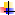 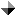 Sr. No.SubjectPage No.Agriculture5Arts & Sports – Pakistan5Banking, Finance and Stock Exchange5Biographies5Business, Economics & Industry6Crimes8Current Issues – Pakistan8Current Issues – World9Defense/ Military 9Education-Pakistan9Education World10Geography and Travel10Governance / Policies – Pakistan10Governance / Policies – World11Health and Environment 12History And Archaeology – Pakistan12History And Archaeology – World12Human Rights–Pakistan12Human Rights–World13India Politics, Policies and Relations13Indo-Pak Relations13Internationl Relations 13Islam 14Kashmir14Language and Literature14Law and Legislation 15Media – Pakistan15Media – World15Miscellaneous16Other religions 16Organizations16Pakistan Foreign Relations16Peace and war / After effects16Politics – Pakistan17Politics – World18Power Resources ( Gas, Oil, Dam, etc)19Science and Information Technology19Social Problems 20Society and Culture – Pakistan20Society and Culture – world20Terrorism 20US Politics, Policies and Relations21World Conflicts22AGRICULTURE Keene, Roy. "Why are we still logging forests?." The News, 10 January, 2019, p.7Naazir Mahmood. "Animal stories." The News, 6 January, 2019, p.6Naazir Mahmood. "Animal stories." The News, 7 January, 2019, p.7Shahid Sattar, Hira Tanveer. "Why prospects for agri growth growing dimmer?." Business Recorder, 30 January, 2019, P.18Talat Naseer Pasha. "Dairy dilemmas." The News, 24 January, 2019, p.6ARTS & SPORTS – Ahmer Naqvi. "Beyond boundaries." Dawn, 31 January, 2019, p.9Anees Akhtar. "Quantum approaches of neurocosmic world." Pakistan Observer, 19 January , 2019, 05Asfandyar Humayun Zephyr. "Necessary adjustments for tour of South Africa." Pakistan Observer, 15 January , 2019, 05Faisal Bari. "Youth and sports." Dawn, 11 January, 2019, p.8Flaherty, Jordan. "Best films of the year." The News, 1 January, 2019, p.7KK Shahid . "Forward bloc in PSL ." The Nation  , 8 January , 2019, p.6KK Shahid . "PCBs, shocker ." The Nation  , 29 January , 2019, p.6Shahzad Sahrjeel. "Shared heritage." Dawn, 21 January, 2019, p.7Syed, Bakhtiyar Kazmi. "Atlas bolted." Dawn, 15 January, 2019, p.9Waqar Younus. "Our hockey debacle." The News, 9 January, 2019, p.6 BANKING , FINANCE AND  STOCK EXCHANGEAckermann, Josef. "The eurozone suffers from the sorry state of its banks." Financial Times, 4 January, 2019, P.9Armstrong, Robert. "Repairing a damaged brand." Financial Times, 15 January, 2019, P.7Coppola, Frances. "Instability spells trouble for the reform of Greece's bank." Financial Times, 15 January, 2019, P.9Crow, David. "The battle for Barclays." Financial Times, 21 January, 2019, P.7Foroohar, Rana. "Central bankers refocus on main street." Financial Times, 1 January, 2019, P.7Greene, Megan. "Traders trake down the wrong suspect for the liquidity squeeze." Financial Times, 10 January, 2019, P.9Khalid Saleem. "Rise and rise of the mighty dollar!." Pakistan Observer, 07 January , 2019, 04Lawrence White, Lain Withers, Abhinav Ramnarayan. "Britian's banks face funding crunch as Brexit looms." Business Recorder, 31 January, 2019, P.18Leika Kahara. "As outlook darkens, central banks think hard about their language." Business Recorder, 23 January, 2019, P.18Masters, Brooke. "The 'tuna bond' scandal threatens to speel more trouble for Credit Suisse." Financial Times, 9 January, 2019, P.9Munchau, Wolfgang. "Why the EU will not bend on Brexit." Financial Times, 21 January, 2019, P.9Nicolaou, Anna. "Latin America to the world." Financial Times, 4 January, 2019, P.7Plender, John. "Shareholders dethroned as rulers of value." Financial Times, 3 January, 2019, P.9Politi, James. "Why kim move shook the World Bank." Financial Times, 12/13 January, 2019, P.7Prasad, Eswar. "Central banks's embrace of blockchain remains too timid." Financial Times, 2 January, 2019, P.9Shrimsley, Robert. "The Brexit battle to be the last plan standing." Financial Times, 8 January, 2019, P.9Stephens, Philip. "One final throw of the Brexit dice." Financial Times, 17 January, 2019, P.9Stump, Dawn. "We must rethink our rules around clearing houses." Financial Times, 25 January, 2019, P.9Tett, Gillian. "Privacy concerns collide with the public interest in data." Financial Times, 25 January, 2019, P.9Wigglesworth, Robin. "Volatile times." Financial Times, 10 January, 2019, P.7Wolf, Martin. "How to finance the rising burden of public spending." Financial Times, 11 January, 2019, P.9Wolf, Martin. "The eurozone is dommed to succeed." Financial Times, 16 January, 2019, P.9Wolf, Martin. "The risks of a second referendum must now be run." Financial Times, 25 January, 2019, P.9Zaheer Bhatti. "Seizing the opportunity." Pakistan Observer, 20 January , 2019, 04BIOGRAPHIES A Q Khan. "Exemplary people." The News, 15 January, 2019, p.7Edgecliffe-Johnson, Andrew. "A salesman out to show we works." Financial Times, 12/13 January, 2019, P.9Kazmin, Amy. "A Scion of Indi's first family steps up." Financial Times, 26/27 January, 2019, P.7M Aamer Sarfraz. "The legend of Monto lives on." Daily Times, 23 January, 2019, p.02Noorani, A.G.. "The peoples Jinnah." Dawn, 26 January, 2019, p.9Pervez Hoodbhoy. "Tamimi, Malala and Rahaf." Dawn, 19 January, 2019, p.8Prof Sharif al Mujahid. "Maulana Muhammad Ali - a strategic point in Indo-Muslim politics." Business Recorder, 09 January, 2019, P.18Weaver, Courtney. "The democratic senator has been quick off the blocks to challenge Donald Trump in 2020." Financial Times, 5/6 January, 2019, P.7Wilson, Tom. "Were this former oil executive to win the Congolese presidency, it would be a game-changer." Financial Times, 19/20 January, 2019, P.9BUSINESS, ECONOMICS & INDUSTRYAbdul Sattar. "Salvation and self-sufficiency." The News, 22 January, 2019, p.7Abid Qaiyum Suleri. "The economy in 2019." The News, 1 January, 2019, p.6AbidQaiyyum Suleri. "The PTI's economic strategy." The News, 26 January, 2019, p.6Ahmed Nauraiz Rana. "Dissuading Economic Growth." Daily Times, 10 January, 2019, p.02Ajmal Meer Mehdi . "Industrial pollution in Pakistan ." The Nation  , 7 January , 2019, p.7Ajmal Meer Mehdi. "Pakistan's economy has been derailed by energy crises." Daily Times, 24 January, 2019, p.04Ali Khizar. "Time to strengthen SBP's MPC." Business Recorder, 20 January, 2019, P.10Amjad Bhatti. "Political economy of sustainable development goals." Daily Times, 26 January, 2019, p.04Angelina Boulesteix. "Does the corporate debt mountain pose an avalanche risk?." Business Recorder, 21 January, 2019, P.14Arhama Siddiqa. "Pak-UAE investment package." Pakistan Observer, 27 January , 2019, 05Atle Hetland. "After WEF in Davos in 2019." The Nation  , 31 January , 2019, p.7Ayesha Khan. "Time to think beyond basic budget management." Daily Times, 29 January, 2019, p.02Chaffin, Joshua. "A developer's fix for New York." Financial Times, 18 January, 2019, P.7Clifford, Tom. "The Chinese economy." The News, 4 January, 2019, p.7Dan Martin. "China's growth data may mask economic risks." Business Recorder, 17 January, 2019, P.18Dr Asad Zaman . "Privatisation of state owned enterprise ." The Nation  , 10 January , 2019, p.6Dr Hafiz A Pasha. "Medium-term budgetary framework." Business Recorder, 15 January, 2019, P.18Dr Hafiz A Pasha. "Reducing the primary deficit." Business Recorder, 01 January, 2019, P.18Dr Kamal Monnoo . "CPEC What next ." The Nation  , 16 January , 2019, p.6Dr Kamal Monnoo . "Economy No heroics please ." The Nation  , 9 January , 2019, p.7Dr Kamal Monnoo . "The curious of PTI,s economic management ." The Nation  , 23 January , 2019, p.7Erwan Lucas. "Calls for Huawei boycott get mixed response in Europe." Business Recorder, 14 January, 2019, P.14Espinoza, Javier. "Shut out of the boom." Financial Times, 17 January, 2019, P.7Faizzan Qayyum. "Realising CEPEC's potential ." Dawn, 27 January, 2019, p.8Farhat Ali. "The circular debt challenge." Business Recorder, 05 January, 2019, P.16Farrukh Saleem. "Aid packages." The News, 20 January, 2019, p.6Farrukh Saleem. "Alarm bells." The News, 6 January, 2019, p.6Farrukh Saleem. "Out of control." The News, 27 January, 2019, p.6Foqia Sadiq Khan. "Capital contradictions." The News, 20 January, 2019, p.6Foqia Sadiq Khan. "The need for gender budgeting (Pt-I)." The News, 6 January, 2019, p.7Foroohar, Rana. "President Xi is no Davos man." Financial Times, 21 January, 2019, P.9Gapper, John. "How the iPhone lost its lustre." Financial Times, 10 January, 2019, P.9Gapper, John. "Palladium's paradise risks losing its lustre." Financial Times, 24 January, 2019, P.9Gerard, Leo. "How to buy happiness." The News, 14 January, 2019, p.6Giles, Chris. "British savers will determine the post-Brexit future." Financial Times, 4 January, 2019, P.9Hassan Daud. "How to save our jobs." The News, 2 January, 2019, p.6Hassan Daud. "Road to tansformation." The News, 7 January, 2019, p.6Hassan javed. "Applied entrepreneurship and regional connectivity." Daily Times, 19 January, 2019, p.03Hassan Javed. "Pakistan Economy 2019: A Beacon of hope!." Daily Times, 08 January, 2019, p.02Hassnain Javed. "Blue economy: an unexplored heaven!." Daily Times, 31 January, 2019, p.03Hassnain javed. "Small is beautiful: revitalizing the SME sector of Pakistan." Daily Times, 25 January, 2019, p.02Hickel, Jason. "The power of degrowth." The News, 8 January, 2019, p.6Humayun Akhtar Khan. "Rethinking the PSDP." The News, 4 January, 2019, p.6Huzaima Bukhari, Dr Ikramul Haq. "State oligarchy 
 tax breaks." Business Recorder, 11 January, 2019, P.18Ikramul Haq. "Mini-budget, taxes 
 stolen money." Daily Times, 27 January, 2019, p.02Javid Husain . "Pakistan s, fundamental issues ." The Nation  , 1 January , 2019, p.7John BIERS. "New retail tools aim to solve e-commerce profit dilemma." Business Recorder, 17 January, 2019, P.18Khalid Saleem. "International economic order." Pakistan Observer, 21 January , 2019, 04Khurram Husain. "Beyond tweaks and turns." Dawn, 24 January, 2019, p.8Khurram Husain. "Here come the absurdities." Dawn, 3 January, 2019, p.8Khurram Husain. "Tightening screws." Dawn, 31 January, 2019, p.8Khurram Husasin. "Debating debt." Dawn, 10 January, 2019, p.8Landell-Mills, Natasha. "Investors should firre firectors who fail to take climate action." Financial Times, 29 January, 2019, P.9Lardy, Nicholas. "Xi's turn away from the market puts Chinese growth at risk." Financial Times, 16 January, 2019, P.9Leahy, Joe. "Can bolsonomics lift Brazil?." Financial Times, 2 January, 2019, P.7M Ziauddin. "Age of geo-economics." Pakistan Observer, 28 January , 2019, 04M Ziauddin. "Economy in ZAB era." Business Recorder, 30 January, 2019, P.18M Ziauddin. "If wishes were horses...." Business Recorder, 09 January, 2019, P.18M. Saeed Khalid. "Let's start with humility." The News, 15 January, 2019, p.6Meyer, Gregory. "US farmers count cost of trade war." Financial Times, 8 January, 2019, P.7Miftah Ismail. "The PTI's second mini-budget." The News, 2 January, 2019, p.7Mirza Shahnawaz Agha. "Pakistan versus entrepreneurship." Pakistan Observer, 30 January , 2019, 04Morgan, Jennifer. "Twin challenges." The News, 23 January, 2019, p.7Naazir Mahmood. "Cripping Karachi selectively." The News, 14 January, 2019, p.7Nadeem Iqbal. "The syntax of sin tax." The News, 7 January, 2019, p.6Nadir Cheema. "Currency management." Dawn, 14 January, 2019, p.6Nidhi Verma. "India exempts rupee payments for Iran oil from hefty taxes." Business Recorder, 02 January, 2019, P.18Pearl, Morris. "Tax reforms." The News, 3 January, 2019, p.7Peebles, Graham. "Environmental catastrophe." The News, 29 January, 2019, p.7Qaisar Mufti. "Two sets of accounts for PSM." Business Recorder, 08 January, 2019, P.18Rachman, Gideon. "Brexiters delusions on trade die hard." Financial Times, 15 January, 2019, P.9Rashid A Mughal. "Global economic outlook for 2019." Pakistan Observer, 02 January , 2019, 04Reed, John. "Fishing on the front line of China's ambitions." Financial Times, 25 January, 2019, P.7Rennison, Joe. "Debt machine risks running out of control." Financial Times, 22 January, 2019, P.10Reza Samad. "Plastic peril." The News, 28 January, 2019, p.6Roshaneh Zafar. "Invisible labour." Dawn, 4 January, 2019, p.9Samar Masood. "Unsecured financing." Dawn, 13 January, 2019, p.9Samar Qudus. "Hunger pains." The News, 6 January, 2019, p.6Sanderson, Henry. "China bets on hydrogen power." Financial Times, 3 January, 2019, P.7Schultz, David. "Taxing the rich." The News, 10 January, 2019, p.6Sevastopulo, Demetri. "Second thoughts on engagement." Financial Times, 16 January, 2019, P.7Shabir Ahmed. "Asad: between rock and a hard place." Business Recorder, 17 January, 2019, P.18Shabir Ahmed. "Informal economy: the only path?." Business Recorder, 10 January, 2019, P.18Shahid Sattar. "Impact of PKR depreciation on exports." Business Recorder, 10 January, 2019, P.18Shahzad Chaudhry. "Economic truth." The News, 11 January, 2019, p.6Shan Saeed. "Trade negotiation escapade: hawks can stay at home to read history first." Daily Times, 07 January, 2019, p.03Shaukat Khattak. "CPEC's new triumph." The News, 14 January, 2019, p.6Shrimsley, Robert. "A terrifying game of Brexit chicken." Financial Times, 29 January, 2019, P.9Sinead Carew. "US buyback market support may wane in 2019." Business Recorder, 11 January, 2019, P.18Somerset Webb, Merryn. "Cyber attacks expose limits of the insurance market." Financial Times, 26/27 January, 2019, P.7Summers, Lawrence. "We must prepare now for the likelihood of a recession." Financial Times, 8 January, 2019, P.9Syed Bakhtiyar Kazmi. "Rising interest." Business Recorder, 12 January, 2019, P.16Tah Najeeb. "Cycle of perverse incentives." The News, 28 January, 2019, p.6Tett, Gillian. "Davos drop its obsession with financial risks." Financial Times, 18 January, 2019, P.9Tirole, Jean. "Economics benefits from the insights of other subjects." Financial Times, 11 January, 2019, P.9Umair Javed. "Abstract numbers, real people." Dawn, 28 January, 2019, p.6Usman Masood . "Why Rupee fell ." The Nation  , 3 January , 2019, p.6Waqar Masood Khan. "Economic reforms (Pt-XXXXI)." The News, 1 January, 2019, p.6Waqar Masood Khan. "Economic reforms (Pt-XXXXII)." The News, 9 January, 2019, p.6Waqar Masood Khan. "Economic reforms (Pt-XXXXIII)." The News, 22 January, 2019, p.6Waqar Masood Khan. "Elusive economic stability." The News, 15 January, 2019, p.6Waqar Masood Khan. "The mini-budget." The News, 29 January, 2019, p.6Wigglesworth, Robin. "Keeping it in the family." Financial Times, 26/27 January, 2019, P.5Wildau, Gabriel. "A vulnerable China rattles markets." Financial Times, 5/6 January, 2019, P.5Wittner, Lawrence. "The billionaires." The News, 9 January, 2019, p.7Wolf, Martin. "The future might not belong to China." Financial Times, 2 January, 2019, P.9Wolf, Martin. "Why the world economy feels so fragile." Financial Times, 9 January, 2019, P.9Zahid Hussain. "Learning from China." Dawn, 9 January, 2019, p.8Zeeshan Gul. "The Sin Tax." Business Recorder, 03 January, 2019, P.18Zia-Ur-Rehman. "Need for major reforms in Govt housing authorities." Pakistan Observer, 31 January , 2019, 05CRIMESAbbas Nasir. "A horrifying scenario." Dawn, 26 January, 2019, p.8Abdul Rahman Malik. "Pandemonium over accountability." Pakistan Observer, 22 January , 2019, 05Afnaan Qayyum. "Trans inclusion." Dawn, 20 January, 2019, p.9Anees Jillani. "Endless delay." Dawn, 8 January, 2019, p.9Arsalan Raja. "School van caught fire in orange town, who is responsible?." Pakistan Observer, 17 January , 2019, 05Ashaar Rehman. "The same old January." Dawn, 4 January, 2019, p.8Dr Fraid A. Malik. "Journey from corruption to competence." The Nation  , 30 January , 2019, p.6M Ziauddin. "Slow progress in ending corruption." Pakistan Observer, 07 January , 2019, 04Mohsin Raza . "Shiwal shooting probing the police ." The Nation  , 28 January , 2019, p.7Muhammad Amir Rana. "The painful truth." Dawn, 27 January, 2019, p.8Rimmel Mohydin. "Saving Khizar." Dawn, 17 January, 2019, p.9S.Tariq . "Hour of trial and sacrifice ." The Nation  , 24 January , 2019, p.7Saad Rasool . "Culture of brutality ." The Nation  , 27 January , 2019, p.7Sulema Jahangir. "Broken system shattered lives." Dawn, 28 January, 2019, p.6Uzair Salman . "Paigham e Pakistan in Need of a Novel Reappraisal ." The Nation  , 9 January , 2019, p.6Wajiha Arshad . "Shahiwal scramble A mother perspective ." The Nation  , 26 January , 2019, p.6CURRENT ISSUES – Abdul Rasool Syed. "Of judicial reforms." Pakistan Observer, 19 January , 2019, 05Babar Ayaz. "How ATC courts can replace military courts." Daily Times, 20 January, 2019, p.03Barrister Hassaan Khan Niazi. "Mother of All U-Turns." Daily Times, 23 January, 2019, p.03Farid A Malik. "Journey from corruption to competence." Daily Times, 30 January, 2019, p.02Ghazi Salahuddin. "With no languaghe but a cry." The News, 27 January, 2019, p.7Hamait Ashter Haider. "Swot Analysis of PTI!." Daily Times, 16 January, 2019, p.02Ikramul Haq. "Rule of predatory elite." Daily Times, 20 January, 2019, p.02Ishrat Husain. "Flying slippers and an astronaut." Daily Times, 22 January, 2019, p.01Jamila Razzaq. "Our youth, our future." The News, 22 January, 2019, p.6Jan e Alam Khaki. "Emotional band." Dawn, 25 January, 2019, p.9Kamila Hyat. "The sanctity of life." The News, 31 January, 2019, p.7Khurshid Mahmud Kasuri. "Letter to CJP Asif Saeed Khosa." Daily Times, 18 January, 2019, p.01M. Zeb Khan. "The dawn of 2019." The News, 3 January, 2019, p.6Mahir Ali. "Patriarchy blues." Dawn, 9 January, 2019, p.9Mawish Moulvi. "Whose Pakistan?." Daily Times, 08 January, 2019, p.01Mohammad Jaqmil. "A tribute to CJP (R) Saqib Nisar." Pakistan Observer, 22 January , 2019, 04Mosharraf Zaidi. "Sahiwal: glitch in the software." The News, 23 January, 2019, p.7Mubarak Ali. "The present changes the past." The News, 17 January, 2019, p.6Munir Ahmed. "Another suspicious action of the CTD." Daily Times, 22 January, 2019, p.02Munir Ahmed. "For a strong and fair NAB indeed." Daily Times, 14 January, 2019, p.02Munir Ahmed. "Is the CTD team being saved?." Daily Times, 31 January, 2019, p.02Naveede Aman Khan. "Imran Khan 
 Riasat-e-Madina." Pakistan Observer, 13 January , 2019, 05Noman Ahmed. "Too many planers." Dawn, 2 January, 2019, p.9Saiful Malook. "Why I defended Asia Bibi in Pakistan." Daily Times, 07 January, 2019, p.04Sen, Basav. "The climate test." The News, 14 January, 2019, p.7Shabbir Ahmed. "Poverty first in the line of fire." Pakistan Observer, 17 January , 2019, 05Yasir Latif Hamdani. "All hail the Chief." Daily Times, 21 January, 2019, p.01Zaheer Bhatti. "Blurred efforts at self-sufficiency." Pakistan Observer, 13 January , 2019, 04.Zahid Hussain. "Murders most foul." Dawn, 23 January, 2019, p.8Zaigham Khan. "New engine, old rails." The News, 29 January, 2019, p.6CURRENT ISSUES – WORLDAgha Baqir . "Windows corrupted ." The Nation  , 15 January , 2019, p.7Ahsan Kureshi . "Strings to the heart ." The Nation  , 26 January , 2019, p.7Amir Hussain. "A tle of big cities." The News, 11 January, 2019, p.7Ahmad Rashid . "North Korean denuclearisation ." The Nation  , 27 January , 2019, p.6Dr Ahmad Rashid . "North Korean peace ." The Nation  , 11 January , 2019, p.6Durdana Najam . "Indian fear of Taliban returning to power ." The Nation  , 8 January , 2019, p.7Fernandez, Belen. "Capitalism kills." The News, 5 January, 2019, p.7Huerta, Alvaro. "Mexican immigrants." The News, 17 January, 2019, p.6Imran Malik . "Paksitan, choice ." The Nation  , 23 January , 2019, p.6Jangir Khan . "Importance of Afhganista, Allma Iqbal view ." The Nation  , 25 January , 2019, p.6KK Shahid . "Happy New year ." The Nation  , 1 January , 2019, p.6KK Shahid . "The lend game ." The Nation  , 15 January , 2019, p.6Lappe, Frances Morre. "Yellow vests." The News, 7 January, 2019, p.7London, Eric. "Crackdown on refugees." The News, 2 January, 2019, p.6Malik Muhammad Ashraf . "Quest for Afghan peace ." The Nation  , 11 January , 2019, p.6Mohsin Raza . "Bangladeshg Hasina becomes a dictator ." The Nation  , 16 January , 2019, p.7Mohsin Raza Malik . "Sabotaging CPEC An Indo- US ploy ." The Nation  , 2 January , 2019, p.7Mosharraf Zaidi. "Saving Afghanistan again." The News, 29 January, 2019, p.7Mubarak Ali. "The East and the West." The News, 21 January, 2019, p.6Muhammad Tahir . "Shifting trends around Afhganistan ." The Nation  , 14 January , 2019, p.7Rebecca Gilman. "Men still dominate top theater jobs. Here's how that hurts woen." Daily Times, 09 January, 2019, p.04Siraj Shawa . "Afghan peace process ." The Nation  , 18 January , 2019, p.6Taj M. Khattak. "Death by design." The News, 27 January, 2019, p.6Vankwani, Ramesh Kumar. "Qatar's challenges." The News, 18 January, 2019, p.6Zia Ullah Ranjah. "Embracing latech." The News, 5 January, 2019, p.6 DEFENSE/ MILITARYAbbas Nasir. "A positive to laud." Dawn, 5 January, 2019, p.8Alexander Martinez. "Venezuelan military: the muscle behind Maduro." Business Recorder, 26 January, 2019, P.16Arifa Noor. "Courting the military." Dawn, 15 January, 2019, p.8Ashraf Jehangir Qazi. "Civil military relations." Dawn, 18 January, 2019, p.8Dr Muhammad Khan. "Hybrid warfare against Pakistan." Pakistan Observer, 30 January , 2019, 05Irfan Husain. "Our missing mojo." Dawn, 12 January, 2019, p.9Javed Jabbar. "Civil military ties." Dawn, 10 January, 2019, p.9Muhammad Saad Khattak. "Civil military relations: An overview of 2018." Pakistan Observer, 06 January , 2019, 04Reema Omer. "Yet another extension?." Dawn, 5 January, 2019, p.8Sultan M HaLI. "Extension of military courts." Pakistan Observer, 11 January , 2019, 04Siraj Shawa . "Arms race ." The Nation  , 4 January , 2019, p.6EDUCATION – Areeba Tayyab . "On the flip side ." The Nation  , 8 January , 2019, p.6Abid Hussain. "Social media impacts on library services." Pakistan Observer, 18 January , 2019, p.05Andleeb Abbas. "Education - the bestseller business." Business Recorder, 21 January, 2019, P.14Asif Khan Turk. "What science can do." The News, 14 January, 2019, p.6Faisal Bari. "Schooling options." Dawn, 25 January, 2019, p.8Hassan Daud. "Education for growth." The News, 30 January, 2019, p.6Jamila Razzaq. "Education for the future." The News, 31 January, 2019, p.6Moeed Yusuf. "Biased schooling." Dawn, 22 January, 2019, p.9Muhammad Amir Rana. "A Chinese re education." Dawn, 13 January, 2019, p.8Muhammad Babar Chohan. "Education, governance and growth." Daily Times, 17 January, 2019, p.01Noorani, A.G.. "Students magazines." Dawn, 19 January, 2019, p.9Samaviya Sajjad. "Future of higher education institutions." Daily Times, 21 January, 2019, p.03Shahid Siddiqui. "The corporatisation of education." The News, 12 January, 2019, p.6Shakil Ghori. "Higher education in Pakistan: time to listen to the students!." Daily Times, 13 January, 2019, p.02Umair Javed. "Private school politics." Dawn, 14 January, 2019, p.6EDUCATION – WORLDA Q Khan. "Miracles and governance." The News, 28 January, 2019, p.6D'Agostion, Susan. "America's students should take the less indebted path." Financial Times, 8 January, 2019, P.9Javed Iqbal Sheikh. "Pariah - A must read book." Pakistan Observer, 03 January , 2019, 05Naazir Mahmood. "H. M. Jafri: a scholar of early Islam." The News, 28 January, 2019, p.7Singer, Steven. "Teachers on strike." The News, 17 January, 2019, p.7GEOGRAPHY AND TRAVEL Iftekhar A. Khan. "A new traffic culture." The News, 9 January, 2019, p.6Iftekhar A. Khan. "Will PIA take off?." The News, 31 January, 2019, p.6KK Shahid . "Great number of people to fly with ." The Nation  , 22 January , 2019, p.6M Mahmood Khan. "Besieged soldiers." Pakistan Observer, 12 January , 2019, 05Nadeem Iqbal. "Roadmap for  safer cars." The News, 28 January, 2019, p.6Reema Shaukat. "Need for tourism development in Pakistan." Pakistan Observer, 24 January , 2019, 05GOVERNANCE / POLICIES – Adleeb Abbas. "Ghosts in the cabin." Business Recorder, 07 January, 2019, P.16Ali Khizar. "Private sector needs more space." Business Recorder, 27 January, 2019, P.10Ali Khizar. "Tackling the energy mess." Business Recorder, 13 January, 2019, P.10Ali Khizar. "Take more 'good' U-turns." Business Recorder, 06 January, 2019, P.10Anjum Ibrahim. "Asad Umer's Round Two." Business Recorder, 28 January, 2019, P.14Anjum Ibrahim. "Economic diplomacy." Business Recorder, 07 January, 2019, P.16Anjum Ibrahim. "The matter of credible statistics." Business Recorder, 14 January, 2019, P.14Anum Malkani. "Identity issues." Dawn, 6 January, 2019, p.9Arif Hasan. "Karachi demolitions." Dawn, 31 January, 2019, p.9Arifa Noor. "A rough ride ahead." Dawn, 8 January, 2019, p.8Ashaar Rehman. "And then they came for us." Dawn, 25 January, 2019, p.8Atle Hetland . "Can we shape the future together ." The Nation  , 24 January , 2019, p.7Atle Hetland . "Watching our for one another ." The Nation  , 140 January , 2019, p.7Daanish Mustafa. "Dam Poetics." Daily Times, 30 January, 2019, p.02Dr Arif Alvi. "Pakistan's place in artificial intelligence and computing." Business Recorder, 18 January, 2019, P.20Dr Ayub Mehar. "'Mini-budget': reflection of ease of doing business." Business Recorder, 26 January, 2019, P.16Dr Farid . "Is ideology of greed back ." The Nation  , 16 January , 2019, p.6Dr Hafiz A Pasha. "Outlook for 2019." Business Recorder, 08 January, 2019, P.18Dr Zeshan Khan . "Reviewing SDGs. ." The Nation  , 212 January , 2019, p.7Dr. Kamal Monnoo. "FS (SA) Bill 2019-Analysis." The Nation  , 30 January , 2019, p.7Fahd Humayun. "The fault in our stards." The News, 30 January, 2019, p.6Farhat Ali. "Reviving ailing PSEs - I." Business Recorder, 12 January, 2019, P.16Farhat Ali. "Reviving ailing PSEs - II." Business Recorder, 19 January, 2019, P.16Farhat Ali. "The 'mini-budget'." Business Recorder, 26 January, 2019, P.16Farid A. Malik. "Following the constitution." Daily Times, 16 January, 2019, p.02Farooq Hassan. "The leadership deficit - I." Business Recorder, 07 January, 2019, P.16Farooq Hassan. "The leadership deficit - II." Business Recorder, 08 January, 2019, P.18Farooq Sulehria. "Populist gimmickry." The News, 26 January, 2019, p.6Hall, Ben. "Saviour of the mainsream or opportunist?." Financial Times, 7 January, 2019, P.7Hassan Javid . "Storm in a Tweet Cup ." The Nation  , 6 January , 2019, p.7Hassan Murtaza Syed. "How development projects can sustain in Pakistan." Daily Times, 12 January, 2019, p.03Hiba Ali . "Social choesion and equal citizenship ." The Nation  , 19 January , 2019, p.7Hussain H. Zaidi. "The governance deficit." The News, 26 January, 2019, p.7Huzaima Bukhari, Dr Ikramul Haq. "Country needs massive reforms." Business Recorder, 25 January, 2019, P.18Huzaima Bukhari, Dr Ikramul Haq. "Post-18th Amendment fiscal challenges." Business Recorder, 18 January, 2019, P.20Ifrah Shaukat . "Green projects and politics ." The Nation  , 27 January , 2019, p.7Ikram Sehgal. "Exploiting our 'gold coast'." Business Recorder, 11 January, 2019, P.18Ikram Sehgal. "Jumping the gun." Business Recorder, 04 January, 2019, P.18Ikram Sehgal. "The police reforms committee report." Business Recorder, 18 January, 2019, P.20Imtiaz Rafi Butt. "A silver lining to a new beginning." Pakistan Observer, 20 January , 2019, 04Javid Husain . "Multipolarity and Pakistan ." The Nation  , 15 January , 2019, p.7Kamila Hyat. "Light in the darkness." The News, 3 January, 2019, p.7M Ziauddin. "Planning for the 'real' Pakistan." Business Recorder, 16 January, 2019, P.18M.A Niazi . "The march of time ." The Nation  , 4 January , 2019, p.7Mohammad Ali Mahar. "Beware: landgrabbers at work in Sindh." Daily Times, 08 January, 2019, p.02Muhammad Ali Babakhel. "New provinces?." Dawn, 16 January, 2019, p.9Muhammad Javaid. "Governance issues in Pakistan." Pakistan Observer, 18 January , 2019, 05Nazia Mumtaz. "conflict Management and Rehabilitation in Tribal Areas." Daily Times, 15 January, 2019, p.02Nyla Ali Khan. "Teaching Kashmir in an Oklahoma Classroom." Daily Times, 11 January, 2019, p.02Rafia Zakaria. "Half the population." Dawn, 2 January, 2019, p.8Rana Bakhtiar . "The role of investigationa dn prosecution in Pakistan ." The Nation  , 19 January , 2019, p.6Rashed Rahman. "One-party rule or civilian martial law?." Business Recorder, 01 January, 2019, P.18Raza Muhammad Khan. "Perils of the 18th Amendment." Pakistan Observer, 27 January , 2019, 04Samson Simon Sharaf . "Pakistan a land ofserfs ." The Nation  , 26 January , 2019, p.7Shabir Ahmed. "Imran's travels: More than meets the eye?." Business Recorder, 31 January, 2019, P.18Shabir Ahmed. "Industrial policy: it's all about competitiveness." Business Recorder, 24 January, 2019, P.20Shabir Ahmed. "Let PIA go." Business Recorder, 03 January, 2019, P.18Shafiq Hussain Bangash. "How to professionalize public procurement: a case for Pakistan." Daily Times, 28 January, 2019, p.04Syed Bakhtiyar Kazmi. "Short-termism." Business Recorder, 22 January, 2019, P.18Syed Hasnain . "Pakistan strategic needs ." The Nation  , 14 January , 2019, p.7Syed Mohibullah Shah. "Turning ideas into reality." The News, 2 January, 2019, p.6Syed Shafiq Hussain. "Will health tax undermine public health?." Business Recorder, 16 January, 2019, P.18Uzair Saiman . "Exterminating extremism ." The Nation  , 28 January , 2019, p.7Yasser Latif Hamdani. "EI-Capitan and the Sick Man of Asia." Daily Times, 07 January, 2019, p.02Yasser Latif Hamdani. "How to be an Islamic Republic." Daily Times, 19 January, 2019, p.02GOVERNANCE / POLICIES – WORLDAbhinav Ramnarayan, Dhara Ranasinghe. "France's 'yellow vest' protests could shake up eurozone bond markets." Business Recorder, 12 January, 2019, P.16Alexander Gornwell. "Saudi private jet industry stalls after corruption crackdown." Business Recorder, 10 January, 2019, P.18Bassem Aboualabass. "Sudanese professionals emerge as new force defying Bashir." Business Recorder, 27 January, 2019, P.10Ganesh, Janan. "A common enemy could heal the partisan divide." Financial Times, 24 January, 2019, P.9Gartton Ash, Timothy. "A perestroika moment for the West." Financial Times, 23 January, 2019, P.11Giles, Chris. "Fear of disruption ahead." Financial Times, 24 January, 2019, P.7Harding, Robin. "UK eyes fast trake to Japanese model." Financial Times, 29 January, 2019, P.7Joelle Garrus. "China could put reforms on hold to boost economy." Business Recorder, 05 January, 2019, P.16Khalid Saleem. "Brexit and the European dream." Pakistan Observer, 14 January , 2019, 04Michelle Fitzpatrick. "Mixed emotions in Germany as 500-euro note bows out." Business Recorder, 28 January, 2019, P.14Munchau, Wolgang. "The relentless push towards EU integration." Financial Times, 28 January, 2019, P.9O'connor, Sarah. "Britain's blue-collar immigration plan is a superficial fix." Financial Times, 16 January, 2019, P.9Pilling, David. "Zimbabwe's 'new' regime bares its teeth." Financial Times, 24 January, 2019, P.9Poornima Weerasekara. "China's population shrinks despite two-child policy." Business Recorder, 04 January, 2019, P.18Rachman, Gideon. "Europe is an alliance, not a union of values." Financial Times, 22 January, 2019, P.13Rachman, Gideon. "Populism faces its darkest hour." Financial Times, 8 January, 2019, P.9Rina Chandran. "With fees and laws, India rushes to save vanishing groundwater." Business Recorder, 25 January, 2019, P.18Shrimsley, Robert. "Corbyn is failing the Brexit test." Financial Times, 22 January, 2019, P.13Sophie Bouillon. "Privatise Nigeria's oil industry? Easier said than done." Business Recorder, 22 January, 2019, P.18Stephens, Philip. "Abe's harpoon hits the wrong target." Financial Times, 4 January, 2019, P.9Stephens, Philip. "Brexit is the sure route to a diveded Britain." Financial Times, 11 January, 2019, P.9Syed Qamar Afzal Rizvi. "Remaking a regnant Pak-Russia partnership." Pakistan Observer, 03 January , 2019, 04 HEALTH AND ENVIRONMENT Ahmad Mehmood. "A case for youth friendly health services." Daily Times, 27 January, 2019, p.04Basav Sen. "Democrats failed their first big test on climate." Daily Times, 13 January, 2019, p.04Bina Shah. "Mental health crisis." Dawn, 6 January, 2019, p.9Bowne, John. "The energy industry must engage with climate change." Financial Times, 1 January, 2019, P.7Cummins, Ronnie. "A mortal threat." The News, 30 January, 2019, p.6Dr Ghayur Ayub. "Dietary pyramids." Pakistan Observer, 23 January , 2019, 04Durdana Najam . "PHCs perfomance in 2018." The Nation  , 23 January , 2019, p.7Gapper, John. "Wildfires are too hot to handle." Financial Times, 18 January, 2019, P.9Ifrah Shaukat . "Hamstring smog avoiding the haze of Lahore ." The Nation  , 13 January , 2019, p.7Ifrah Shukat . "Chance to make 2019 better ." The Nation  , 5 January , 2019, p.7Kamila Hyat. "The unhappy child." The News, 24 January, 2019, p.7Malik Ashraf. "Battle against climate change." Pakistan Observer, 29 January , 2019, 05Muhammad Faisal . "Climate change A farmer,s perspective ." The Nation  , 24 January , 2019, p.6Muhammad Murtaza . "Save Qau ." The Nation  , 6 January , 2019, p.6Muzamil Riaz Sheikh. "Pak needs more focus on nutrition." Pakistan Observer, 24 January , 2019, 05Naseem Salahuddin. "Eliminating rabies." Dawn, 7 January, 2019, p.7Rafia Zakaria. "Decemberistan redux." Dawn, 16 January, 2019, p.8Sadya Siddiqui. "Identity and inclusion." Dawn, 27 January, 2019, p.9Tarik Alam Solangi. "2019- Are we able to ameliorate our healthcare system? Part- II." Daily Times, 14 January, 2019, p.03Zubeida Mustafa. "A dubious solution." Dawn, 18 January, 2019, p.9HISTORY AND ARCHAEOLOGY – Agha Baqir . "Doctor Faustus of today ." The Nation  , 2 January , 2019, p.7Agha Baqir. "History repeats or retreats itself?." The Nation  , 31 January , 2019, p.6Arsalan Ali Faheem. "The ghosts of 1947." Daily Times, 18 January, 2019, p.03Dr Farid Malik . "Corruption, commitment, competence, compassion courage ." The Nation  , 23 January , 2019, p.6Dr Farid Malik . "Democratic monopolies ." The Nation  , 9 January , 2019, p.7Jamila Razzaq. "Real education reform." The News, 10 January, 2019, p.6M Aamer Sarfraz. "Early History of Muslims nees fresh appraisal - XVI." Daily Times, 27 January, 2019, p.02M Aamer Sarfraz. "Early Muslim History needs fresh appraisal - XV." Daily Times, 07 January, 2019, p.02Mahir Ali. "Deep red Rosa." Dawn, 16 January, 2019, p.9Muhammad Zahid . "Jinnah as a parliamentarian ." The Nation  , 5 January , 2019, p.6Muhammad Zahid . "Jinnjah as aparliamentarian ." The Nation  , 4 January , 2019, p.6Mushtaq Ahmad . "Our standard of debate at the end of 2018." The Nation  , 2 January , 2019, p.6S.Tariq . "The myths of 1971." The Nation  , 3 January , 2019, p.6Sultan M Hali. "Pseudo intellectuals distorting Pakistan's history." Pakistan Observer, 18 January , 2019, 04Taj Nabi Khan. "Bacha Khan: True reformer of 20th century." The Nation  , 30 January , 2019, p.6Taqdees Mahmood Mela. "Museums in Motion: the colonial Project - Part 1." Daily Times, 11 January, 2019, p.04HISTORY AND ARCHAEOLOGY – WORLDMubarak Ali. "Ruins of the past." The News, 7 January, 2019, p.6Samson Sharaf . "The reshpaing world ." The Nation  , 12 January , 2019, p.6HUMAN RIGHTS–PAKISTANAbdul Razak Shaikh. "Elimination of violence3 against women." Pakistan Observer, 01 January , 2019, 05Abira Ashfaq. "Hidden labour." Dawn, 13 January, 2019, p.9Ali Afzal . "Patemity leave and gender discrimination ." The Nation  , 26 January , 2019, p.6Andleeb Abbas. "Encountering 'encounters'." Business Recorder, 28 January, 2019, P.14Hajrah Mumtaz. "Boys will be boys." Dawn, 28 January, 2019, p.7Hassan Javid . "Fighting populism ." The Nation  , 13 January , 2019, p.6Irfan Husain. "On uour bikes." Dawn, 26 January, 2019, p.9Malik Muhammad Ashraf . "UN must act to fulfil its obligations ." The Nation  , 25 January , 2019, p.7Mina Malik . "On paternity leave ." The Nation  , 14 January , 2019, p.6Muhammad Hanif. "Real miseries of masses." Pakistan Observer, 19 January , 2019, 04Munir Akram. "The quality of life." Dawn, 6 January, 2019, p.8Osama Shahid . "The fault in our factories ." The Nation  , 11 January , 2019, p.7Rashed Rahman. "In cold blood." Business Recorder, 22 January, 2019, P.18Sadiq Karim . "The need for juvenile prisons ." The Nation  , 24 January , 2019, p.6Salman Sufi. "Women empowerment reforms." Dawn, 20 January, 2019, p.8Usama Nizamani . "Artificial intelligence and E- Governance ." The Nation  , 22 January , 2019, p.6Wahih Abbasi. "Striking the federation in the name of hospitals." Daily Times, 26 January, 2019, p.03Zeenat Hisam. "Dock workers rights." Dawn, 24 January, 2019, p.9Zubeida Mustafa. "The dream house." Dawn, 4 January, 2019, p.9HUMAN RIGHTS – WORLDAli Tahir. "How IMF is breaching human rights." Daily Times, 29 January, 2019, p.03Atle Hetland . "International migration winners and losers ." The Nation  , 17 January , 2019, p.7INDIA POLITICS, POLICIES AND RELATIONSAijazuddin, F.S.. "The accidental PM." Dawn, 24 January, 2019, p.9Ali Raza. "Perils of India's nuclear triad." The News, 3 January, 2019, p.6Bhattacharjee, Manash Firaq . "Vigilantism." The News, 5 January, 2019, p.6Dr Nasreen Akhtar. "India in Afghanistan." Pakistan Observer, 23 January , 2019, 05Durdana Najam . "A bold on India secular credentials ." The Nation  , 15 January , 2019, p.6Durdana Najam . "India s, growing extremism and Hidutva, dilemma ." The Nation  , 1 January , 2019, p.6Durdana Najam . "The Indian context ." The Nation  , 28 January , 2019, p.6Faizah Gilani. "India dictating terms of peace once again." Pakistan Observer, 09 January , 2019, 05Javid Husain . "Indian,s strategic culture ." The Nation  , 29 January , 2019, p.7Jawed Naqvi. "Headwinds rock Rahul, Modi." Dawn, 15 January, 2019, p.8Jawed Naqvi. "The nouveau riche Indian." Dawn, 8 January, 2019, p.8Khalid Bhatti. "The strike is on." The News, 11 January, 2019, p.6Kinseth, Ashley Starr. "India's Rohingya shame." The News, 31 January, 2019, p.6M D Nalapat. "EVMs need quick results 
 transparent storage." Pakistan Observer, 25 January , 2019, 04Malik Ashraf. "It takes two to tango." Pakistan Observer, 01 January , 2019, 05Malik Muhammad Ashraf . "Indian belligerence befittingly responded ." The Nation  , 4 January , 2019, p.7Malik Muhammad Ashraf. "The BJP's politics." The News, 10 January, 2019, p.6Nilsen, Alf Gunvald. "BJP and the poor." The News, 15 January, 2019, p.6Senator Rehman Malik. "Indian Rafala Gate and PM Modi." The Nation  , 31 January , 2019, p.7INDO-PAK RELATIONSAkbar Ahmed. "My Splendid Sikh TA." Daily Times, 12 January, 2019, p.01Amir Hussain. "Road to rural transformation." The News, 19 January, 2019, p.6Arifa Noor. "The angry Pakistani." Dawn, 22 January, 2019, p.8Dr Muhammad Khan. "Blaming Pakistan for political mileage." Pakistan Observer, 14 January , 2019, 04Dr Zafar Nawaz Jaspal. "India's sabotaging acts." Pakistan Observer, 17 January , 2019, 05Iftikhar Ahmad. "Kettle calling Post Black - The blame Game." Daily Times, 07 January, 2019, p.03Iqbal Khan. "Modi's Muslim phobia." Pakistan Observer, 16 January , 2019, 04Mohammad Jamil. "Hindutva is BJP's core agenda." Pakistan Observer, 08 January , 2019, 04Niaz Murtaza. "Rising xenophobia." Dawn, 15 January, 2019, p.9INTERNATIONAL RELATIONS Adam Plowright, Valerie Leroux. "Jilted France, angry Italy: divorce at the heart of EU." Business Recorder, 29 January, 2019, P.18Anna Malpas, Andrea Palasciano. "In Venezuela, Russia risks losing an ally and billions." Business Recorder, 30 January, 2019, P.18Asad Zaman. "Burning billions." Dawn, 18 January, 2019, p.9Imtiaz Alam. "Ensuring Afghan peace." The News, 17 January, 2019, p.7Irfan Husain. "Halva from heaven." Dawn, 19 January, 2019, p.9M.A.Niazi . "Turkey or the neo Ottomans ." The Nation  , 11 January , 2019, p.7Naveed Aman Khan. "Grace and dignity." Pakistan Observer, 06 January , 2019, 05Saddam Hussein. "Post-Doha Afghan peace equation." Daily Times, 31 January, 2019, p.03Senator Rehman Malik . "Developing defence diplomatic policy ." The Nation  , 5 January , 2019, p.7Shakil Ramay. "CPEC and opportunities for India." Daily Times, 28 January, 2019, p.03Sultan M Hali. "Myopic view of Pakistan's Taliban policy." Pakistan Observer, 25 January , 2019, 04ISLAM Amin Valliani. "A conscious life." Dawn, 11 January, 2019, p.9Arooj Sultan. "Women and the Masjid: The case for mixed prayer spaces." Daily Times, 12 January, 2019, p.04Dr Hafiz A Pasha. "Appraisal of the 'mini-budget'." Business Recorder, 29 January, 2019, P.18Javed Ahmad Ghamidi. "Islam and State: A counter narrative." Pakistan Observer, 11 January , 2019, 05Khalid Baig. "Women and the Masjid." Pakistan Observer, 25 January , 2019, 05Lawrence Rosen. "Discovering Islam." Daily Times, 27 January, 2019, p.04Shahzada Rahim. "Islam between Culture and politics." Daily Times, 17 January, 2019, p.04Vankwani, Ramesh Kumar. "King of kings." The News, 4 January, 2019, p.6Zeeshan Rasool Khan. "Minority rights in Islam." Pakistan Observer, 18 January , 2019, 05Zeeshan Rasool Khan. "Racism, Casteism and Islam." Pakistan Observer, 04 January , 2019, 05KASHMIR AND  ISSUESDr Muhammad Khan. "Body bags of soccer players in IOK." Pakistan Observer, 21 January , 2019, 04Dr Muhammad Khan. "India is losing its illegal occupation in loK." Pakistan Observer, 12 January , 2019, 05Iqbal Khan. "Kashmiris' observe Indian Republic Day as Black Day." Pakistan Observer, 30 January , 2019, 04Iqbal Khan. "Saner Indian voices for resolving Kashmir dispute." Pakistan Observer, 02 January , 2019, 04Masud Ahmed Khan. "Kashmir continues to bleed." Daily Times, 31 January, 2019, p.03Mahmood Khan. "Reminding UN Resolution on Kashmir." Pakistan Observer, 04 January , 2019, 05Muhamad Hanif. "India's Rampant HR violations in Kashmir add to the Determination of |Intifada." Daily Times, 09 January, 2019, p.03Muhammad Hanif. "Observance of Black Day in Kashmir." Pakistan Observer, 26 January , 2019, 05Murtaza Shibli. "Election politics in Kashmir." The News, 19 January, 2019, p.6Nazir Gilani. "Kashmir - from 'engineering revolt to sponsoring terrorism' a tale of Indian slander." Daily Times, 30 January, 2019, p.03Nazir Gilani. "Kashmir - Merits of bilateral dialogue after general elections in India." Daily Times, 15 January, 2019, p.01Noorani, A.G.. "Jammu's crisis ." Dawn, 5 January, 2019, p.9Noorani, A.G.. "Kashmir a prison." Dawn, 12 January, 2019, p.9Reema Shaukat. "Question on Indian democratic claims." Pakistan Observer, 31 January , 2019, 04S R H Hashmi. "Kashmir, Kashmir." Pakistan Observer, 13 January , 2019, 04Sajjad Haider . "Kashmir,s struggle for freedom ." The Nation  , 25 January , 2019, p.6Syed Nazir Gilani. "Kashmir - Shireen Mazari VS Lord Nazir Ahmad." Daily Times, 08 January, 2019, p.02Umar Farooq Khan. "The Plight of Kashmiris and Western Apathy." Daily Times, 23 January, 2019, p.03LANGUAGE AND LITERATURE Aijaz Zaka Syed. "Books can save us." The News, 18 January, 2019, p.7Barety, Marc. "An unexpected friendship." The News, 22 January, 2019, p.6Cyril, Almeida. "The emperors new clothes." Dawn, 13 January, 2019, p.8Jawed Naqvi. "The Sadda Mian syndrome." Dawn, 1 January, 2019, p.8Rehman, I.A.. "Why the Manto ban is bad." Dawn, 24 January, 2019, p.8Shahid Siddiqui. "When a language dies." The News, 26 January, 2019, p.6LAW AND LEGISLATION Abdul Moiz Jaferii. "Judicial overreach?." Dawn, 14 January, 2019, p.7Abuzar Salman Khan Niazi. "Policing the police." The News, 27 January, 2019, p.7Adeela Naureen . "Adieu CIP Saqib Nisar ." The Nation  , 17 January , 2019, p.7Ahsan Kureshi . "Blankiet capes ." The Nation  , 19 January , 2019, p.6Arifa Noor. "The distance travelled." Dawn, 1 January, 2019, p.8Asad Rahim Khan. "Asghar vs Aslam." Dawn, 20 January, 2019, p.9Babar Sattar. "A new chief justice." The News, 12 January, 2019, p.7Babar Sattar. "Judging CJP Nisar." The News, 19 January, 2019, p.7Bakhtawar Bilal Soofi. "First among equals." Dawn, 27 January, 2019, p.9Barrister Tanzil ur Rehman. "The vulnerable client." Daily Times, 25 January, 2019, p.04Fizza Mumtaz. "Land Acquisition Act of Pakistan in the 21st Century." Daily Times, 26 January, 2019, p.04Ghazi Salahuddin. "Laughing and weeping politicians." The News, 20 January, 2019, p.6Hassan Aslam Shad. "Suo motu: justice as panacea?." Daily Times, 19 January, 2019, p.03Hassan Javid . "A question of justice ." The Nation  , 20 January , 2019, p.6Huzaima Bukhari, Dr Ikramul Haq. "Unclogging the justics system." Business Recorder, 04 January, 2019, P.18Iftikhar Ahmad. "Judgments should speak for judges." Daily Times, 22 January, 2019, p.03Ikramul Haq. "Journey to judicial reforms." The News, 20 January, 2019, p.7Imtiaz Alam. "A period of restraint." The News, 27 January, 2019, p.6Jam Sajjad Hussain . "Legal lord of law ." The Nation  , 7 January , 2019, p.6Kelly, Gavin. "The Politics of tax rises are as complex as the system." Financial Times, 3 January, 2019, P.9Latha Jishnu. "Between farce and fear." Dawn, 21 January, 2019, p.6Malik Ashraf. "End of an unenviable era." Pakistan Observer, 22 January , 2019, 05Malik Muhammad Ashraf. "Taking the state for a ride." The News, 3 January, 2019, p.6Miftah Ismail. "The importance of the 18th amendment." The News, 23 January, 2019, p.6Mohammad Jamil. "BD - on the path to authoritarianism." Pakistan Observer, 01 January , 2019, 04Mohsin Raza . "A perspective on Military Courts ." The Nation  , 22 January , 2019, p.7Mosharraf Zaidi. "Time to end the military courts." The News, 15 January, 2019, p.7Muhammad Bilal . "Nadir Shahi Justice ." The Nation  , 17 January , 2019, p.6Saad Rasool . "Bar Electiuons and reform ." The Nation  , 6 January , 2019, p.7Saad Rasool . "Celebrating wiithout cause ." The Nation  , 13 January , 2019, p.7Saad Rasool . "The new Chief Justice ." The Nation  , 20 January , 2019, p.7Sara Malkani. "Supreme Court and democracy." Dawn, 16 January, 2019, p.8Shakoh Zulqumain . "Law of the Twelve Tables and Pakistan ." The Nation  , 5 January , 2019, p.6Taj M. Khattak. "Heightened tolerance." The News, 31 January, 2019, p.6Tariq Mahmud. "Is 18th amendment irreversible?." Daily Times, 29 January, 2019, p.01Usama Khilji. "Data protection law." Dawn, 7 January, 2019, p.6Zarrar Khuhro. "Chief priorities." Dawn, 21 January, 2019, p.7Zia Ullah Ranjah. "Criminal justice." The News, 24 January, 2019, p.6MEDIA – Abbas Nasir . "What can deliver, what canot." Dawn, 12 January, 2019, p.8Daanika Kamal. "Mental Health and social Media." Daily Times, 09 January, 2019, p.02Huma Yusuf. "Stifling the press." Dawn, 28 January, 2019, p.7Rahmat Ali Tunio. "After political engineering, now comes media engineering." Daily Times, 28 January, 2019, p.04Rehman, I.A.. "A grave threat to freedoms." Dawn, 31 January, 2019, p.8Shakil Chaudhary. "Pakistan media watch." Daily Times, 10 January, 2019, p.02Shakoh Zulqurmain . "On media ethics ." The Nation  , 29 January , 2019, p.6MEDIA – WORLDHarford, Tim. "There is no need to panic about fake news." Financial Times, 5/6 January, 2019, P.7Malik Muhammad Ashraf . "Anti Pakistan propaganda by foreign media ." The Nation  , 18 January , 2019, p.7MISCELLANEOUS Faizaan Qayyum. "Making cities sustainable." Dawn, 7 January, 2019, p.6Harford, Tim. "Sometimes it pays to miss your destination." Financial Times, 19/20 January, 2019, P.9Ikram Sehgal. "Davos horizons for Pakistan." Business Recorder, 25 January, 2019, P.18Kiki Siregar. "Disasters rock Indonesia's '10 New Balis' tourism push." Business Recorder, 03 January, 2019, P.18Masters, Brooke. "Prayer break dismissal case risks turning whole foods into a pariah." Financial Times, 23 January, 2019, P.11Noman Ahmed. "Fire hazards." Dawn, 17 January, 2019, p.9S.M. Hali. "Development of Kumrat valley for tourism." Daily Times, 19 January, 2019, p.03OTHER RELIGIONSRehman, I.A. "Minorities long wait." Dawn, 10 January, 2019, p.8Vankwani, Ramesh Kumar. "Mass wedding." The News, 11 January, 2019, p.6ORGANIZATIONSM Waqas Jan. "Lessons from history for a Naya Pakistan." Pakistan Observer, 02 January , 2019, 05Muhammad Usman. "Demand of across the board accountability." Pakistan Observer, 07 January , 2019, 05Rehman, I.A.. "The ILO and Pakistan." Dawn, 17 January, 2019, p.8PAKISTAN FOREIGN RELATIONSAbdul Rahman Malik. "A robust change in foreign policy of Pakistan." Daily Times, 18 January, 2019, p.03Abdul Rahman Malik. "Robust changhe in Pak foreign policy." Pakistan Observer, 16 January , 2019, 05Aijazudding, F.S.. "Heads or tails." Dawn, 10 January, 2019, p.9Ashraf Jehangir Qazi. "Pakistan foreign policy 101." Dawn, 26 January, 2019, p.8Farhan Bokhari. "Importing success?." Dawn, 8 January, 2019, p.9Farid A. Malik. "Russia Pakistan Economic Corridor." Daily Times, 25 January, 2019, p.03Foqia Sadiq Khan. "The progressive agenda." The News, 2 January, 2019, p.6Frank F. Islam. "Pakistan's bid to become a regional positive step." Daily Times, 13 January, 2019, p.02M Waqas Jan. "Re-shaping the CPEC narrative - a political perspective." Daily Times, 27 January, 2019, p.03Malik Ashraf. "Pragmatic policy option." Pakistan Observer, 15 January , 2019, 05Mohammad Al - Sulami . "Towards a comprehesnsive Pakistan parthersnip ." The Nation  , 29 January , 2019, p.7Mohammad Jamil. "Infowar against Pakistan." Pakistan Observer, 19 January , 2019, 04Mohammad Jamil. "Pakistan's role admitted in peacde efforts." Pakistan Observer, 15 January , 2019, 04Murtaza Shibli. "Bridging the fulf." The News, 8 January, 2019, p.6Senator Rehman Malik . "SAARC on ventilator ." The Nation  , 12 January , 2019, p.7Shahid M Amin. "A review of Pakistan-China relations." Pakistan Observer, 22 January , 2019, 04Shakeel Ahmad Ramay. "Turkey after 2023: What should be Pakistan's Foreign Policy." Daily Times, 16 January, 2019, p.03Shakeel Ramay. "Foreign policy challenges and opportunities for Pakistan." Daily Times, 31 January, 2019, p.04Shireen M. Mazari. "The changing prameters of external policies." The News, 9 January, 2019, p.6Wajid Shamsul Hasan. "The man with midas touch!." Daily Times, 09 January, 2019, p.01PEACE AND WAR / AFTER EFFECTSAbdul Rahman Malik. "US withdrawal from Afghanistan." Pakistan Observer, 02 January , 2019, 05Akbar Jan Marwat. "Afghan peace possible only through talks." Pakistan Observer, 08 January , 2019, 05Ali Tauqeer Sheikh. "Water security." Dawn, 22 January, 2019, p.9Asif Khurshid. "End of war in Afghanistan: Peace on horizon of South Asia." Pakistan Observer, 11 January , 2019, 05Dr Muhammad Khan. "Afghan peace process." Pakistan Observer, 25 January , 2019, 05Dr Zafar Nawaz Jaspal. "Afghahnistan: Withdrawal controversy." Pakistan Observer, 03 January , 2019, 04Iqbal Khan. "Afghan peace process." Pakistan Observer, 23 January , 2019, 04Iqbal Khan. "Afghanistan peace: A bridge far away." Pakistan Observer, 09 January , 2019, 04Jawed Naqvi. "Betraying Moumntbattens spirit." Dawn, 22 January, 2019, p.8M D Nalapat. "Both sides of Taiwan Strait need peace." Pakistan Observer, 04 January , 2019, 04Mahmud Ali Durrani. "Highlighting the hybrid." The News, 26 January, 2019, p.6Mansoor Akbar Kundi. "Skipping out Afghanistan?." Pakistan Observer, 05 January , 2019, 05Muhammad Hanif. "Dynamics of the US-Taliban talks and tyhe likely outcome." Pakistan Observer, 16 January , 2019, 05Munir Akram. "Endgame in Afghanistan." Dawn, 20 January, 2019, p.8Niaz Murtaza. "Corrupt heroes." Dawn, 1 January, 2019, p.9Shahid M Amin. "Peace breakthrough in Afghanistan." Pakistan Observer, 29 January , 2019, 04Yasmeen Ali. "Cut in US troops in Afghanistan." Pakistan Observer, 29 January , 2019, 05Zafar Aziz Chaudhry. "On the edge of extinction." Pakistan Observer, 31 January , 2019, 05POLITICS – A Q Khan. "Community welfare." The News, 21 January, 2019, p.6A Q Khan. "Reap what you sow." The News, 8 January, 2019, p.6Abbas Nasir. "Winters full of losses." Dawn, 19 January, 2019, p.8Abdul Sattar. "History lessons." The News, 18 January, 2019, p.6Abdul Sattar. "Keep calm and carry on." The News, 8 January, 2019, p.6Adeela Naureen. "Post truth challenges and Pakistan." The Nation  , 30 January , 2019, p.7Ahmed Bilal Mehboob. "Beyond the PAC stalemate." Dawn, 4 January, 2019, p.8Ahmed Bilal Mehboob. "Taking parliament seriously." Dawn, 21 January, 2019, p.6Ahsan Iqbal. "A house of cards." The News, 17 January, 2019, p.6Amir Hussain. "Good thieves vs bad thieves." The News, 4 January, 2019, p.6Amna Ejaz Rafi. "Pakistan and its villains." Daily Times, 15 January, 2019, p.03Ashaar Rehman. "The search for an idiom." Dawn, 18 January, 2019, p.8Candid Corner. "Oh, Deocracy? Now, what is that?." Daily Times, 20 January, 2019, p.01Candid Corner. "The ones who would (not) be king(s)." Daily Times, 27 January, 2019, p.01Dr Farid Malik . "Only real time monitoring is effective ." The Nation  , 2 January , 2019, p.6Dr Nasreen |Akhtar. "Understanding spirit of democracy." Pakistan Observer, 06 January , 2019, 05Hassan Khan. "An open letter to PM Khan-III." Daily Times, 11 January, 2019, p.03Hussain H. Zaidi. "Laughing and weeping politicians." The News, 21 January, 2019, p.7Hussain H.Zaidi. "From oligopoly to monopoly." The News, 5 January, 2019, p.7Imtiaz Alam. "Federalism and nation-building." The News, 4 January, 2019, p.7Khalid Bhatti. "Pressure and Parliament." The News, 19 January, 2019, p.6Khalid Bhatti. "The battle for Sindh." The News, 4 January, 2019, p.6Khurram Husain. "Moved by the numbers." Dawn, 17 January, 2019, p.8M.A.Niazi . "Going, going but not yet gone ." The Nation  , 25 January , 2019, p.7Mahir Ali. "Not a good start." Dawn, 2 January, 2019, p.9Mansoor Akbar Kundi. "Men by their tongues." Pakistan Observer, 15 January , 2019, 05Mawish Moulvi. "PTI govt and photo-ops." Daily Times, 25 January, 2019, p.01Miftah Ismail. "Dreams vs realities." The News, 30 January, 2019, p.6Moeed Yusuf. "Out of the box." Dawn, 1 January, 2019, p.9Mohammad Jamil. "CoD - charter of hypocrisy." Pakistan Observer, 12 January , 2019, 04Mohsin Raza . "PTM The agenda and propaganda ." The Nation  , 8 January , 2019, p.7Mosharraf Zaidi. "PM Kaptaan and his captaincy." The News, 8 January, 2019, p.7Mosharraf Zaidi. "PM Khan's agenda for 2019." The News, 1 January, 2019, p.7Muhammad Asif. "Troubled relations of political forces 
 Establishment ." Pakistan Observer, 26 January , 2019, 04Muhammad Babar chohan. "Power, conflict and growth of Lahore." Daily Times, 29 January, 2019, p.02Muhammad Hani. "Opposition faces impediments." Daily Times, 24 January, 2019, p.03Muhammad Hanif. "PTM's dubious activities." Pakistan Observer, 30 January , 2019, 05Muhammad Usman. "Naya Pakistan takes right steps forward." Pakistan Observer, 28 January , 2019, 05Munir Ahmad. "Behind the 18th Amendment." Daily Times, 09 January, 2019, p.02Naazir Mahmood. "Upholding democracy." The News, 20 January, 2019, p.6Naveed Aman Khan. "Is IK compromising security?." Pakistan Observer, 20 January , 2019, 05Nyla Ali Khan. "The valley in political limbo." Daily Times, 18 January, 2019, p.02Parvez Rahim. "Labour in Punjab." Dawn, 3 January, 2019, p.9Rajeev Bhargava. "An old wish list for a new government ." Daily Times, 13 January, 2019, p.04Rehman, I.A.. "Spare democratic norms." Dawn, 3 January, 2019, p.8S. Taeiq. "Pakistan,s polotical theatre." The Nation  , 31 January , 2019, p.6S.Tariq . "Of politics and political systems ." The Nation  , 10 January , 2019, p.6Sabur Sulehria. "A year in politics." The News, 6 January, 2019, p.7Senator Rehman Malik . "Shaheed Benzair Bhutto Leader of Masses ." The Nation  , 1 January , 2019, p.7Shahid M Amin. "Pakistan's proactive diplomacy under Imran Khan." Pakistan Observer, 08 January , 2019, 04Shahzad Chaudhry. "Reality bites." The News, 5 January, 2019, p.6Shakil Ghori. "Managing democracy in a nonlinear, hyper-normalised and post-truth Pakistan." Daily Times, 28 January, 2019, p.01Talimand Khan. "Demilitarise the jidicial system." Daily Times, 19 January, 2019, p.02Ummar Ziauddin . "A case for a presidential system." Daily Times, 12 January, 2019, p.02Wajid shamsul Hasan. "Ladlaism in politics must end." Daily Times, 23 January, 2019, p.01Wajid Shamsul Hasan. "Where there's smoke there is fire!." Daily Times, 16 January, 2019, p.01Zaheer Bhatti. "Striving for direction!." Pakistan Observer, 06 January , 2019, 04Zahid Hussian. "Destabilising the PPP." Dawn, 2 January, 2019, p.8Zaigham Khan. "The djinns of Banigala." The News, 14 January, 2019, p.6Zarrar Khuhro. "Dis-appointment." Dawn, 7 January, 2019, p.728W*Mahir Ali. "Dogged by Brexit." Dawn, 23 January, 2019, p.9POLITICS – WORLD Khalid Saleem. "Frogs in the doghouse!." Pakistan Observer, 28 January , 2019, 04 M Kamran Mughal. "Fifth generation warfare challenges." Pakistan Observer, 28 January , 2019, 05 Mohammad Jamil. "Ghani's taunt is despicable." Pakistan Observer, 26 January , 2019, 04 Syed Qamar Afzal Rizvi. "The 'Greater Israel game': Past and present?." Pakistan Observer, 17 January , 2019, 04Adam Plowright. "Same old elite? Macron's 'revolution' fails with fed up French." Business Recorder, 20 January, 2019, P.10Aditya Chakrobortty. "Brexit proved our economy is broken, but our leaders still have no clue how to fix it." Daily Times, 10 January, 2019, p.04Ahmad Rashid Malik. "China in Afghanistan." Daily Times, 14 January, 2019, p.03Amir Havasi. "40 years ago passions ran high as last shah fled Iran." Business Recorder, 15 January, 2019, P.18Amir Nadeem. "Hybrid Warfare and Neo-colonialism." Daily Times, 25 January, 2019, p.03Ardern, Jacinda. "New Zealand hopes the world will follow its wellness policies." Financial Times, 22 January, 2019, P.13Asif Durrani. "India's Afghanistan Policy: A cause for apprehension." Daily Times, 24 January, 2019, p.01Azhar Waqar. "Oscillating World order and Politics in Pakistan." Daily Times, 11 January, 2019, p.03Barber, Tony. "Electoral deal shows Spain is not immune from the far-right." Financial Times, 18 January, 2019, P.9Barber, Tony. "Old wounds fester as Romania assumes the EU presidency." Financial Times, 5/6 January, 2019, P.7Brahma Chellaney. "Indigenous groups are the world's endangered environmental guardians." Daily Times, 15 January, 2019, p.04Brown, Gordon. "Make a fresh start by delaying the UK's departure." Financial Times, 28 January, 2019, P.9Dalacoura, Katerina. "An ideological struggle will shape Islamism in the Mideast." Financial Times, 18 January, 2019, P.9Dearden, Nick. "Britain sends out a 'Mayday'." The News, 18 January, 2019, p.6Dodge, Robert. "Doomsdau clock." The News, 31 January, 2019, p.7Dost Muhammad Barrech. "Will US really withdraw from Afghanistan?." Pakistan Observer, 24 January , 2019, 04Dr Nasreen Akhtar. "Middle East strategic alliance." Pakistan Observer, 13 January , 2019, 05Effron, Blair. "How a democrat led house could boost US growth." Financial Times, 4 January, 2019, P.9Elbagir, Yousra. "Sudan's protesters show unprecedented resolve." Financial Times, 7 January, 2019, P.9England, Andrew. "Mis-steps towards peace." Financial Times, 11 January, 2019, P.7Farid A. Malik. "is ideology of greed back?." Daily Times, 12 January, 2019, p.03Farid A. Malik. "Transparency is Required." Daily Times, 09 January, 2019, p.03Foqia Sadiq khan. "Authoritarianism ande Fascism in India and Bangladesh." Daily Times, 10 January, 2019, p.01Foy, Henry. "Putin's pivot to Africa." Financial Times, 23 January, 2019, P.8Ganesh, Janan. "Hold off death notices for Trump's presidency." Financial Times, 3 January, 2019, P.9Ganesh, Janan. "The class struggle needs to be embraced." Financial Times, 17 January, 2019, P.9Gathara, Patrick. "Electoral fraud and fake democracies are a global problem." Financial Times, 28 January, 2019, P.9Harford, Tim. "The precarious are of political brinkmanship." Financial Times, 12/13 January, 2019, P.9Harlan Ullman. "Petulance is no substitute for politics." Daily Times, 24 January, 2019, p.03Jay Deshmukh, Adbelmoneim Abu Idris Ali. "Regional powers stick with Bashir as Sudan protests mount." Business Recorder, 13 January, 2019, P.10Jin, Keyu. "Trade war with America is a strategic gift for China." Financial Times, 3 January, 2019, P.9John Biers. "Increased costs bit US retailers despite higher holidays sales." Business Recorder, 13 January, 2019, P.10Jonathan Freedland. "We might mock Trump and his wall, but it's not so different in Britain." Daily Times, 12 January, 2019, p.04Kamila Hyat. "A hallway of heroes." The News, 10 January, 2019, p.7Khuram Abbas . "The ailing GCC and its future ." The Nation  , 3 January , 2019, p.7Maddox, Bronwen. "UK parliament should use renovation to rethink its ways." Financial Times, 7 January, 2019, P.9Magnus, George. "The rhetoric may be changing but Xi is staying the course." Financial Times, 7 January, 2019, P.9Megan Mcardle. "The best solution to Brexit." Daily Times, 19 January, 2019, p.04Mihir Sharma. "Questions hover over Bangladesh elections." Daily Times, 10 January, 2019, p.04Mohammad Jamil. "India's investment in Afghanistan at risk." Pakistan Observer, 05 January , 2019, 04Muhammad Asif. "Slipping new world order." Pakistan Observer, 14 January , 2019, 05Muhammad Hanif. "India's General elections 2019: Will Modi Return to Power?." Daily Times, 23 January, 2019, p.04Mukbarak Ali. "No room for revenge." The News, 29 January, 2019, p.6Munchau, Wolfgang. "A Macron failure bodes ill for the EU." Financial Times, 1 January, 2019, P.7Munchau, Wolfgang. "The EU should kill off a Brexit reversal." Financial Times, 14 January, 2019, P.9Naseem Javed. "Egyptian Pyramids, Chinese Roads and CPEC." Daily Times, 26 January, 2019, p.01Nasim Haider. "Japan's new dawn." The News, 12 January, 2019, p.6P.K. balachandran. "A peace deal after 17 years of war." Daily Times, 30 January, 2019, p.04Parker, George. "A dangerous game of chicken over May's deal." Financial Times, 14 January, 2019, P.7Parker, George. "Have the Eurosceptics blown Brexit?." Financial Times, 19/20 January, 2019, P.6Patt Morrison. "Women have been voting for 100 years - a long as it took to win the war for suffrage." Daily Times, 14 January, 2019, p.04Pemberton, Nick. "Will Bernie be president?." The News, 7 January, 2019, p.6Pilling, David. "Congo's voters earn respect as champions of democracy." Financial Times, 10 January, 2019, P.9Rachman, Gideon. "Liberalism's most brilliant enemy is back in vogue." Financial Times, 12/13 January, 2019, P.9Rachman, Gideon. "No more heroes for the global elite." Financial Times, 29 January, 2019, P.9Rajdeep Sardesai. "It is make or break time for the Congress." Daily Times, 18 January, 2019, p.04Robin Millard. "'Get us out': Brexit voters urge MPs to hurry up." Business Recorder, 14 January, 2019, P.14S P Seth. "Brexit: what next for Britain?." Daily Times, 29 January, 2019, p.04Sabria Chowdhury Balland. "Bangladesh: the people's republic." The News, 3 January, 2019, p.6Saulat Nagi. "Saudia: The land of bleak shadows." Daily Times, 20 January, 2019, p.03Sebastian Smith. "Trump faces unfamiliar jolt in US govt shutdown row: losing." Business Recorder, 27 January, 2019, P.10Shahid M Amin. "Brexit debate is destabilising Britain." Pakistan Observer, 15 January , 2019, 04Shrimsley, Robert. "May's best course after a tumping." Financial Times, 15 January, 2019, P.9Silvia Kusidlo, Christoph Meyer. "The five British key players in the Battle of Brexit." Business Recorder, 16 January, 2019, P.18Slaughter, Anne-Marie. "Democrats draw their foreign policy battle lines." Financial Times, 9 January, 2019, P.9Stephens, Philip. "Macron has a lesson in populist politics." Financial Times, 25 January, 2019, P.9Sultan M Hali. "Xi jinping's reunification overture to Taiwan." Pakistan Observer, 04 January , 2019, 04Syed Qamar Afzal Rizvi. "The fading dream of European unity." Pakistan Observer, 10 January , 2019, 04Tariq a. al Maeena. "Saudi Arabia neess a complete reform." Daily Times, 15 January, 2019, p.04Tett, Gillian. "The 'China shock' has less impact than Trump thinks." Financial Times, 11 January, 2019, P.9Wolf, Martin. "The rise of the populist authoritarians." Financial Times, 23 January, 2019, P.11POWER RESOURCESAbdul Razak Shaikh. "Don't ignore Indus delta." Pakistan Observer, 10 January , 2019, 05Abdul Razak Shaikh. "Thar Coal energy ready in 2019." Pakistan Observer, 03 January , 2019, 05Cole, Juan. "Wind power." The News, 24 January, 2019, p.7Cyrial, Almeida. "Fewer places to hide." Dawn, 6 January, 2019, p.8Danyal Aziz. "Is water free?." The News, 29 January, 2019, p.6Dr Zeeshan Khan . "Water wars ." The Nation  , 14 January , 2019, p.6Mansoor Qaisar. "Every drop counts." The News, 23 January, 2019, p.6Miftah Ismail. "Loadshedding in the winter." The News, 9 January, 2019, p.7Raashid Wali Janjua. "Our Energy Security." Daily Times, 07 January, 2019, p.02Raashid Wali Janjua. "Our renewable energy scene." Daily Times, 24 January, 2019, p.02Rubab Syed. "Electricity losses continue in the country caught in electricity crisis." Daily Times, 24 January, 2019, p.04Syed Akhtar Ali. "Crisis of energy." The News, 17 January, 2019, p.6Syed Akhtar Ali. "Storing oil and gas." The News, 24 January, 2019, p.6Zeeshan Khan. "Future water wars." Daily Times, 16 January, 2019, p.03SCIENCE AND INFORMATION TECHNOLOGYAbudl Razak Shaikh. "Waves of cell phone towers are kliller?." Pakistan Observer, 05 January , 2019, 05Ahuja, Anjana. "Evidence deficit haunts billion-dollar brain trainers." Financial Times, 24 January, 2019, P.9Ahuja, Anjana. "Mendeleev's periodic table dream lives on." Financial Times, 14 January, 2019, P.9Ahuja, Anjana. "The new year voyage to the known world's end." Financial Times, 1 January, 2019, P.7Ali Raza. "Credibility of NSG." Pakistan Observer, 21 January , 2019, 05Apostle, Julia. "Brussels takes a welcome lead in the regulation of AI." Financial Times, 22 January, 2019, P.13Edward Humes. "Bad forensic science is putting innocent people in prison." Daily Times, 16 January, 2019, p.04Fernandes, Carlos Nicholas. "Big tech must be held to account over user consent." Financial Times, 14 January, 2019, P.9Fildes, Nic. "Europe's 5G struggle." Financial Times, 26 January, 2019, P.7Foroohar, Rana. "Another tech bubble is about to burst." Financial Times, 28 January, 2019, P.9Glenn Chapman. "Buzz grows on 'flying cars' ahead of major tech show." Business Recorder, 06 January, 2019, P.10Harford, Tim. "The pseudoscience of Blue Monday hits trust." Financial Times, 26/27 January, 2019, P.7Jed Babbin. "China's moon mission." Daily Times, 11 January, 2019, p.04Jing, Eric. "Responsible use of technology can transform millions oflives." Financial Times, 17 January, 2019, P.9M Ziauddin. "AI brings down AML cost." Business Recorder, 23 January, 2019, P.18Muhammad Atif Azad. "Science of words." Dawn, 3 January, 2019, p.9Ram, Aliya. "The data merchants." Financial Times, 9 January, 2019, P.7Schaake, Marietje. "Germany's data hack is a wake up call for Europeans." Financial Times, 17 January, 2019, P.9Syed Bakhtiyar Kazmi. "Science of things." Business Recorder, 05 January, 2019, P.16Syeda Saiqa Bukhari. "Induction of A-100 MLRS." Pakistan Observer, 21 January , 2019, 05Thornhill, John. "Integrated transport model aims to disrupt the disrupters." Financial Times, 15 January, 2019, P.9Thornhill, John. "Prepare now for the D-Day of techonological change." Financial Times, 29 January, 2019, P.9SOCIAL PROBLEMSAhsan Kureshi . "The facade of civility ." The Nation  , 16 January , 2019, p.7Anjum Ibrahim. "Loan sharks." Business Recorder, 21 January, 2019, P.14Atle Hetland . "Tread softly on life journey ." The Nation  , 3 January , 2019, p.7Chauburji . "Freeding point ." The Nation  , 27 January , 2019, p.6Chauburji . "More animal tales ." The Nation  , 20 January , 2019, p.6Chauburji . "The x Factor ." The Nation  , 6 January , 2019, p.6Farid A. Malik. "corruption, commitment, competence, compassion, courage." Daily Times, 18 January, 2019, p.02Gulsher . "Population explosion worsenjing ." The Nation  , 12 January , 2019, p.7Ifrah Shukat . "A treadmill of production ." The Nation  , 21 January , 2019, p.6Ikram Sehgal. "Tackling the evil of corruption." Daily Times, 11 January, 2019, p.01Koral Markowicz. "No, it's not sexist to call Elizabeth Warren unlikable." Daily Times, 08 January, 2019, p.04M Ziauddin. "Drycleaners in the neighbourhood." Business Recorder, 02 January, 2019, P.18Mina Malik . "On manels ." The Nation  , 28 January , 2019, p.6Mina Malik Hussain . "On the air emergency ." The Nation  , 7 January , 2019, p.6Muhammad Alamgir . "Nutrition budget ." The Nation  , 21 January , 2019, p.6Muhammad Saqlain Arshad. "Corruption and its impact on society. What is the Islamic Perspective on corruption?." Daily Times, 29 January, 2019, p.04Rong Xiaqqing. "Side effect of a consenting partner of #Me Too." Daily Times, 30 January, 2019, p.04Thewodros Mulugeta. "The cost of poor sanitation in Pakistan." Daily Times, 14 January, 2019, p.01Vawter, Norah. "The new green deal." The News, 1 January, 2019, p.6Zahid Ali Shah. "Why Suicide is on the Rise in Pakistan?." Daily Times, 15 January, 2019, p.03SOCIETY AND CULTURE – PAKISTANAasim Sajjad Akhtar. "elite vs people." Dawn, 25 January, 2019, p.9Ashaar Rehman. "Winds of no change." Dawn, 11 January, 2019, p.8Chauburji . "Chilly weather a bowl of soup and thou ." The Nation  , 13 January , 2019, p.6Dr Zarqa . "Lahore, lifting the veils ." The Nation  , 12 January , 2019, p.6Huma Yusuf. "Defining culture." Dawn, 14 January, 2019, p.7In the Memory of Saiaar . "I win you win Salaar ." The Nation  , 22 January , 2019, p.7Mina Malik . "On sisters, day ." The Nation  , 21 January , 2019, p.6Nyla Ali Khan. "A woman's wide sphere of influence within folklore and social practices." Daily Times, 22 January, 2019, p.02Raza Muhammad Khan. "40 reasons to be proud of Pakistan." Pakistan Observer, 09 January , 2019, 04S.Tariq . "What a Nation ." The Nation  , 17 January , 2019, p.6Sadia Khan. "A fool's paradise." Pakistan Observer, 23 January , 2019, 05Zofeen T. Ebrahim. "Continum of harm." Dawn, 23 January, 2019, p.9SOCIETY AND CULTURE – WORLDMohammad Jamil. "Why Sikhs want to secede from India?." Pakistan Observer, 29 January , 2019, 04TERRORISM Akbar Ahmed. "Birmal and The Great Game- Part 2." Daily Times, 20 January, 2019, p.02Akbar Ahmed. "Birmal and the Great Game- Part 3." Daily Times, 21 January, 2019, p.03Akbar Ahmed. "Birmal and the Great Game- part I." Daily Times, 19 January, 2019, p.01Muhammad Asif. "Myth of Scotland Yard." Pakistan Observer, 05 January , 2019, 04Muhammad Hanif. "Continuity of military courts." Pakistan Observer, 19 January , 2019, 05Naveed Aman Khan. "Complex, revengeful 
 terrorists." Pakistan Observer, 27 January , 2019, 05Rashed Rahman. "Terrorism and nationalist insurgencies." Business Recorder, 15 January, 2019, P.18Tariq Rahman. "Interpretations of Jihad in South Asia." Daily Times, 16 January, 2019, p.02Uzair Salman. "Atoning for the Past." Daily Times, 17 January, 2019, p.03US POLITICS, POLICIES AND RELATIONSAbdul Sattar. "Can Trump play peacemaker?." The News, 1 January, 2019, p.6Abdul Sattar. "Perils of intervention." The News, 30 January, 2019, p.7Aijaz Zaka Syed. "Mission accomplished." The News, 5 January, 2019, p.6Baker, Dean. "The next recession." The News, 22 January, 2019, p.7Beth Lipoff. "'Welcome' refugees in Kansas celebrate their American birthdays." Business Recorder, 24 January, 2019, P.20Condon, Gerry. "The wall and the war." The News, 22 January, 2019, p.6Cyril Julien. "Little chance of quick end to painful month-long US shutdown." Business Recorder, 23 January, 2019, P.18David Rosen. "Sexual Predators in the Era of Trump." Daily Times, 14 January, 2019, p.04Dost Muhammad Barrech. "US growing challenges in Eurasia." Pakistan Observer, 20 January , 2019, 05Dr James Zogby . "A history day in Congress ." The Nation  , 7 January , 2019, p.7Dr James Zogby . "Weakly inflated trial ballon ." The Nation  , 20 January , 2019, p.7Dr Muhammad Khan. "US strategic objectives and perceived Pakistani role." Pakistan Observer, 07 January , 2019, 05Ganesh, Janan. "Trump's flailing masks his stamp on history." Financial Times, 10 January, 2019, P.9Gilmer, Rachel. "No pay." The News, 21 January, 2019, p.7Heather Scott. "WB chief's exit could give Trump lever over development lending." Business Recorder, 09 January, 2019, P.18Imran Malik . "US, egress from Aghanistan ." The Nation  , 9 January , 2019, p.6John Feffer. "Trump's wall." The News, 11 January, 2019, p.6Johnson, Adam. "US prisons." The News, 26 January, 2019, p.7Johnson, Matt. "The wall already exists." The News, 18 January, 2019, p.7Kate Duguid. "GE drags premier US corporate debt which posts worst year since 2008." Business Recorder, 01 January, 2019, P.18Koehler, Robert C.. "Open borders." The News, 19 January, 2019, p.6Koehler, Robert C.. "The gree deal." The News, 12 January, 2019, p.7LaChance, Naomi. "Learning from MLK." The News, 23 January, 2019, p.6Lau, Tim. "The fault in US strategy." The News, 11 January, 2019, p.7Luce, Edward. "Democrats seek a bolder voice." Financial Times, 14 January, 2019, P.9Luce, Edward. "Trump is not listening to big business." Financial Times, 7 January, 2019, P.9M D Nalapat. "Sanders-Harris 2020 ticket ideal for democrats." Pakistan Observer, 18 January , 2019, 04M D Nalapat. "Team Trump's huge favour to Erdogan." Pakistan Observer, 11 January , 2019, 04M. Saeed Khalid. "Beginning  of the endgame." The News, 24 January, 2019, p.6M. Zeb Khan. "Random wars?." The News, 12 January, 2019, p.6M.A.Niazi . "The great wall of the USA ." The Nation  , 18 January , 2019, p.7Maggy Donaldson. "Trump slams 'disgraceful' Democrat's profane impeachment vow." Business Recorder, 06 January, 2019, P.10Mahrukh A Mughal. "Backsliding of US politics." Pakistan Observer, 26 January , 2019, 05Malik Ashraf. "Pakisltan has incurred huge losses." Pakistan Observer, 08 January , 2019, 05Maureen Dowd. "Boogie Down, Bronx Girl." Daily Times, 07 January, 2019, p.04Mike Pence. "Democrats refuse to compromise on border wall funding to end the shutdown." Daily Times, 18 January, 2019, p.04Muhammad Usman. "Trump's conciliatory talk." Pakistan Observer, 14 January , 2019, 05Rafia Zakaria. "Angry American woman." Dawn, 9 January, 2019, p.8Rashid a Mughal. "Is US 
 global economy heading for another bursty." Pakistan Observer, 16 January , 2019, 04Rasmus, Jack . "Trade wars." The News, 12 January, 2019, p.6Reema Shaukat. "USA strategic limbo in Afghanistan." Pakistan Observer, 17 January , 2019, 04Rizwan Ghani. "Trump and New Congress." Pakistan Observer, 09 January , 2019, 05S. Mubashir Noor. "Ending the endless wars?." Daily Times, 17 January, 2019, p.02S. Qaisar Shareef. "A polarised world." The News, 30 January, 2019, p.7S. Qaisar Shareef. "Turmoil in the US." The News, 2 January, 2019, p.7Sachs, Jeffrey. "Trump's cold war tactics will not work with China." Financial Times, 19/20 January, 2019, P.9Saleem Safi. "afghanistan: on the brink of disaster." The News, 10 January, 2019, p.6Saleem Safi. "Now or never." The News, 23 January, 2019, p.6Samson Simon Sharaf . "Poliorcetics and battle plan ." The Nation  , 19 January , 2019, p.7Shahzad Chaudhry. "Afghan end-game?." The News, 18 January, 2019, p.6Sheraz Zaka. "US allies and US wars." Daily Times, 25 January, 2019, p.04Southard, Susan. "The nuclear past." The News, 19 January, 2019, p.7Stein, Julia . "Green deals." The News, 15 January, 2019, p.6Syed Bakhtiyar Kazmi. "the wall." Business Recorder, 19 January, 2019, P.16Syed Qamar Afzal Rizvi. "US' Mideast peace bargain: Tactics vs reality." Pakistan Observer, 24 January , 2019, 04Syed Qamar Afzal Rizvi. "US-Taliban peace deal: Beyound deja vu?." Pakistan Observer, 31 January , 2019, 04Tariq Khalil. "Trump's new Afghan policy." Pakistan Observer, 12 January , 2019, 04Virginie Montet. "A month into US govt shutdown, the economy blinks first." Business Recorder, 20 January, 2019, P.10Wajahat Abbas . "US pulls out from Afghanistan and Syria ." The Nation  , 10 January , 2019, p.7Yasmeen Ali . "Cut in US troops in Afghanistan ." The Nation  , 18 January , 2019, p.6Yasmeen Ali. "The US in Afghanistan: Trump's card?." Daily Times, 29 January, 2019, p.04Zaheer Bhatti. "Putting egos aside." Pakistan Observer, 27 January , 2019, 04Zeeshan Haider. "Donald Trump: A Successful US President ." Daily Times, 15 January, 2019, p.02WORLD CONFLICTSArnab Neil Sengupta. "Arab nations can do with more tact to make Trump see reason." Daily Times, 08 January, 2019, p.04Asif Durrani. "Taliban's revival in Afghanistan: Lessons for Pakistan." Daily Times, 07 January, 2019, p.01Bashir Esmaeili. "Imposed sanctions, a rollercoaster ride for resilient Iranians for four decades." Daily Times, 19 January, 2019, p.04Celine Le Prioux. "Is EU competition law outdated in the age of China?." Business Recorder, 19 January, 2019, P.16Dr Zafar Nawaz Jaspal. "Gates' welcome offer." Pakistan Observer, 10 January , 2019, 04Ejaz Hussain. "Will the US quit Afghanistan?." Daily Times, 17 January, 2019, p.02Greg Torode, Rupam Jain, Abdul Qadir Sediqi. "Roadblocks cast shadow over path to peace in Afghanistan." Business Recorder, 31 January, 2019, P.18John Crudele. "Trump's mistakes make a China trade deal harder to seal." Daily Times, 16 January, 2019, p.04Linda S. Heard. "US lawmakers unfairly target Egypt." Daily Times, 09 January, 2019, p.04Masood Malik. "India, Afghanistan and Pakistan's water Woes." Daily Times, 17 January, 2019, p.03Mike Smith. "Netanyahu blocks Gaza aid funds after border flare-up." Business Recorder, 24 January, 2019, P.20Muhammad Hanif. "President Trump's Order to withdraw US Troops and Afghan Peace Talks." Daily Times, 13 January, 2019, p.03Nathalene Reynolds. "Yellow vests movement or the forced return of French leaders towards a politics with a human face." Daily Times, 10 January, 2019, p.03Pizzigate, Sam. "Killer wealth." The News, 28 January, 2019, p.7Qamar Cheema. "Is South Asia ready to face the United States Asia Pacific povot?." Daily Times, 15 January, 2019, p.02Raashid Wali Janjua. "the enemy within." Daily Times, 14 January, 2019, p.02Rashed Rahman. "Premature euphoria." Business Recorder, 29 January, 2019, P.18Rupam Jain. "Afghanistan's neighbours fear refugee crisis if US pulls out." Business Recorder, 02 January, 2019, P.18S.M. Hali. "The debate of US forces withdrawing from Afghanistan." Daily Times, 12 January, 2019, p.02Sahibzada M. Saeed. "the way for peace in Afghanistan." Daily Times, 11 January, 2019, p.03Suleman Khan Zada. "A new world Era." Daily Times, 21 January, 2019, p.03Talimand Khan. "End game in Afghanistan." Daily Times, 24 January, 2019, p.02Younis Chughtai. "10-year challenge: US policy towards the Middle East." Daily Times, 28 January, 2019, p.03S No.Name of DatabaseAMERICAN ASSOCIATION OF PHYSICS TEACHERS (AAPT)AMERICAN CHEMICAL SOCIETY (ACS)AMERICAN INSTITUTE OF PHYSICS (AIP)AMERICAN MATHEMATICAL SOCIETY (AMS)AMERICAN PHYSICAL SOCIETY(APS)ASSOCIATION OF COMPUTING MACHINERY (ACM)BEECH TREE PUBLISHINGBRITISH LIBRARY ELECTRONIC DELIVERY SERVICECAMBRIDGE UNIVERSITY PRESS (CUP)EDINBURGH UNIVERSITY PRESSELSEVIER (Science Direct)EMERALDESDU - Engineering Solutions for AcademiaINSTITUTE FOR OPERATIONS RESEARCH AND THE MANAGEMENT SCIENCES (INFORMS) INSTITUTE OF ELECTRICAL AND ELECTRONICS ENGINEERS IEEEINSTITUTE OF PHYSICSISI WEB OF KNOWLEDGEJOURNAL OF THE ACOUSTICAL SOCIETY OF AMERICA (JASA)JSTORNATURE PUBLISHINGNRC RESEARCH PRESS JOURNALS ONLINEPROJECT MUSEROYAL COLLEGE OF PHYSICIANSROYAL SOCIETY - ROYAL SOCIETY JOURNALS ONLINESCIENCE ONLINESPRINGER LINKTAYLOR & FRANCIS JOURNALSUNIVERSITY OF CHICAGO PRESSWILEY-BLACKWELL JOURNALSWORLD BANK E-LIBRARY EBRARY E-CONTENT PLATEFORMMC GRAWHILL COLLECTIONSPRINGER BOOKS1College of Art and DesignArts of Asia2College of Statistical and Actuarial SciencesEconometrika3Department of ArchaeologyAmerican Journal of Archaeology3Department of ArchaeologyNear Eastern Archaeology4Department of BotanyAnnual Review of Plant Biology4Department of BotanyJournal of Experimental Botany4Department of BotanyNucleic Acid Research5Department of EconomicsJournal of Applied Economics5Department of EconomicsJournal of Development Economics6Department Of English Language and LiteraturePoetry Review6Department Of English Language and LiteratureSouth Asian Review7Department of Gender StudiesAffilia; Journal of Women and Social Work7Department of Gender StudiesGender and Society8Department of GeographyEconomic Geography9Department of HistoryThe Indian Economic & Social History Review 9Department of HistoryThe Indian History Congress10Department of Information ManagementLibrary Quarterly11Department of Islamic StudiesJournal of American Oriental Society12Department Of Microbiology and Molecular GeneticsJournal of Applied and Environmental Microbiology12Department Of Microbiology and Molecular GeneticsJournal of Bacteriology13Department of PhilosophyPhilosophy of Social Sciences14Department of PhysicsDiscover14Department of PhysicsScientific Americal15Department of Political ScienceAsian Profile16Department of Social WorkSocial Policy & Administration17Department of Space ScienceInternational Journal of Applied Earth Observation and Geoninformation18Department of Special EducationPhysical Disabilities Education and related services18Department of Special EducationTeacher Education and Special Education19Department of ZoologyJournal of Vertbrate Palaeontology19Department of ZoologyMammal Review20Hailey College of Banking and FinanceHarvard Business Review21Hailey College of CommerceAcademy of Management Journal21Hailey College of CommerceJournal of Finance21Hailey College of CommerceJournal of Management22Institute of Administrative SciencesInternational Journal of Public Administration 23Institute of Agricultural SciencesJournal of Plant Pathology23Institute of Agricultural SciencesPlant Disease24Institute of Applied PsychologyJournal of Applied Psychology25Institute of Biochemistry and BiotechnologyAnnual Review of Biochemistry25Institute of Biochemistry and BiotechnologyMicrobiology and Molecular Biology Research26Institute of Business & Information TechnologyMIT Sloan Management Review27Institute of Business Administration Academy of Journal Management Review27Institute of Business Administration Organization Science28Institute of Chemical Engineering and TechnologyAICHE Journal29Institute Of Communication StudiesJournal of Communication29Institute Of Communication StudiesJournalism and Mass Communication Quarterly29Institute Of Communication StudiesMedia Asia29Institute Of Communication StudiesMedia, Culture & Society (Sage Publication)30Institute of Education and ResearchAmerican Education Research Journal30Institute of Education and ResearchEducational Management, Administration and Leadership30Institute of Education and ResearchEducational Technology31Institute of GeologyBulletin of Geological Society of America31Institute of GeologyGondwana Research31Institute of GeologyJournal of Petrology32Institute of Quality & Technology ManagementInternational Journals On Quality and Service Science33Institute of Social & Cultural StudiesAmerican Sociological Review33Institute of Social & Cultural StudiesContribution to the Indian Sociology33Institute of Social & Cultural StudiesJournal of Developing Societies33Institute of Social & Cultural StudiesTheory, Culture and Society34PUCITMIS Quarterly35University College of PharmacyClinical Pharmacology and Therapeutics35University College of PharmacyEuropean Journal of Clinical Pharmacy36University Law CollegeAmerican Journal of International Law36University Law CollegeHuman Rights (Quarterly)36University Law CollegeJournal of legal EducationSr. #AuthorTitleClass #Cutter #Riazi, M. R.Coal production and processing technology553.24C 46Mohamed, BashirThe arts of the Muslim knight739.7509A 78Komaroff, Linda...[et.al.,]Gifts of the Sultan709.1767G 33Komaroff, LindaThe gift tradition in Islamic art704.0883K 93 GWatson, OliverCeramics from Islamic lands738.3092W 23 CSinger, LynetteThe Minbar of Saladin726.2096M 66Said, Naseem AkhtarSelected research articles on the Mughal school of architecture and painting720.954S 28Said, Naseem AkhtarIslamic manuscripts16.74567I 7Greenwich UniversityEducation leads from darkness to light378.5491E 30Tripathi, Arun KEnvironmental studies333.7T 78 EKamran, MujahidDr A Q Khan on sceince technolgy and education623.4512A 13Qalb-i-AbidPunjab politics954.81Q 1 PLucknawi, Allama Ali Naqi NaqviThe martyr of humanity297.82L 88 MIqbal, Hafiz MuhammadEducation reforms in Pakistan370I 5 EAnis ur RahmaanEvolution of town planning in Pakistan301.36A 61 ETasawur, Tasleem AhmadQazi Muhammad Fareed330.156Q 1Ahluwalia, Jasbir SinghThe doctrine and dynamics of Sikhism294.6A 25 DPakistan, Inter Services Public RelationsMoonglade355.0092P 12 MInstitute of Agriculture SciencesMushrooms of Pakistan579.6163M 92 aMalik, Khaliq DadAn introduction to Arabic language and literature492.7M 29 IShafique, Khurram Ali Whaeed Murad 791.431S 32 WShafique, Khurram Ali Pakistan sign language419.7P 12Naz, Ahsan AkharInterfaith dialogue and media291.172I 5Ejaz, AhmadU S security policy towards South Asia and Kashmir dispute355.0331E 42 URommel, ErwinInfantry Attacks 940.4144R 80 IBahoo, Sultan Qurb e Deedar 297.2112B 12 QCarell, PaulHitler s war on Russia940.5421C 19 HMahmood, Ali ShahLocal government in Balochistan320.9549S 32 LPakistan, Higher Education CommissionCurriculum of B Tech373.246C 87Pakistan, Higher Education CommissionCurriculum of doctor of veterinary medicine DVM619.071C 87Pakistan, Higher Education CommissionCurriculum of forestry range watershed and wildlife management634.9071C 87Waseer, Muhammad NawazIncome tax ordinance 2001343.5491W 22 IDavison, Geoffrey Wild Malaysia 508.595W 48Sehraei, Tariq BalochThe death of Enigma891.4393S 27 DMohammad, Hazrat Sakhi SultanLife history of Sultan ul Tarikeen Hazrat Sakhi Sultan Syed Mohammad Abdullah Shah Madni Jilani297.4092N 18 LPakistan, Ministry of Information and Broadcasting Govt. ofQuaid i Azam Mohammad Ali Jinnah954.9042Q 1Emirates Center for Strategic Studies and ResearchTwenty years of excellence331E 68 TUmbreen JavaidThe Kashmir conflict in South Asia954.605K 12Pallant, JulieSPSS survival manual519.5029P 13 SAwan, Noor MuhammadArithmetics and numeral system of al Khawarizmi923.4A 94 AAwan, Noor MuhammadFather of algebra Muhammad bin Musa al Khawarizmi923.4A 94 FBahoo, Hazrat Sakhi SultanMokhim ul Fuqara297.41B 12 MButt, N. M.The excitement of science509.22E 96Ahmad, ZiauddinMohammad Ali Jinnah954.9042M 69Iqbal, MuhammadThe reconstruction of religious thought in Islam297I 5 RPakistan Petroleum LimitedTales less told915.491P 12 TPakistan Petroleum LimitedSites less seen915.491P 12 SPakistan Petroleum LimitedRoads less travelled915.491P 12 RJinnah, Quaid i Azam Mohammad AliWords of wisdom954.9042J 46 W4Ghaffaar, Muzaffar A.The brain the body the soul the mind128.2G 28 BTaylor, Robert I.Military leadership355.3304M 62Ahluwalia, Jasbir SinghLectures in Sikhism294.6A 25 LWaseer, Muhammad NawazThe negotiable instruments act xxvi of 1881346.096W 22 NCheema, Zafar IqbalShifting dynamics and emerging power equilibrium in South and Central Asia around post 2014333.7924S 40Shah, Muhammad AliEssays on Balochistan954.915S 32 EPhelps, Pamela K.Smart infusion pumps615.19S 51DeepshikhaPharmaceutical salts615.19D 31 PKumar, YashwanthAdverse drug reactions615.7042K 98 ABhalwar, RajvirCommunity medicine362.1B 51 CCorso, Philip J.The day after Roswell1.942C 62 DGuyenot, LaurentFrom Yahweh to Zion202.117G 97 FAttwood, DavidPhysical pharmacy615.19A 88 P2Cooper, Milton WilliamBehold a pale horse1.9092C 58 BClarke, Harold D...[et.al.,]Performance politics and the British voter324.941P 39Kostick, ConorThe siege of Jerusalem954.014K 95 SBrantonThe dulce wars1.9B 79 DWelzer, HaraldClimate wars363.7387W 31 CMarrs, JimThe illuminati366I 1Richards, BernardThe greatest books you ll never read808.8G 73Tagliamonte, Sali A.Roots of english427T 10 RPrins, NomiCollusion332.1P 84 CHunter, MichaelAtheism from the reformation to the enlightenment211.8A 85Thrower, JamesWestern Atheism211.809T 47 WGevorkyan, Aleksandr V.Transition economies330.947G 28 TBorowy, IrisHistory of the future of economic growth338.927H 67Kuzmenko, A. A...[et.al.,]Seismic effects of blasting in rock624.1513S 27Verma, RitaCritical peace education and global citizenship370.115V 51 CPatton, William WesleyLegal ethics in child custody and dependency proceedings346.7302P 24 LThiong o Ngugi WaWrestling with the Devil365.4509T 33 WHopkins, TometroWorld Englishes427W 83Marland, LindaVictorian literature820.9008V 66Moody, JaneThe Cambridge companion to British theatre 1730-1830792.0942C 14Gould, MikeUrban voices808.8032U 6Dorsey, Herbert G.CIA363.451D 63 CEsler, Philip F.Ancient Israel221.6A 48Macgregor, JimProlonging the agony940.42M 15Dubey, Nawal KishorePlants as a source of natural antioxidants615.328P 61Freeman, MarkTruth commissions and procedural fairness323.49F 88 TVries, Karin deIntegration at the border324.4921V 96 IHarte, LiamThe literature of the Irish in Britain820.8089H 37 LDonnelly, DanielMunicipal policing in Scotland363.2094D 58 MJackson, RichardContemporary debates on terrorism363.325C 55Kaspar, DavidIntuitionism171.2K 12 IMantle, MarjorieMediation347.4109M 31 MSoric, Mate M.The effective pharmacy preceptor615.1S 62 ESalmon, D. MichaelPractical pharmacology for the pharmaceutical sciences615.1078S 12 PRaval, PiyushTranslation studies418.02T 70Kumar, SatendraEthos in English literature823.8094K 98 ERawes, PegPoetic biopolitics700.103P 66Lowe, CathySpeeches that changed the world808.85S 64Tal, JosephStrategy and statistics in clinical trials615.5072T 12 SGerges, Fawaz A.Making the Arab world909.0975G 28 MGrunebaum, G. E. VonThe dream and human societies135.08D 76Barer, Michael R...[et.al.,]Medical microbiology616.01M 51Brunton, Laurence L.Goodman and Gilman s the pharmacological basis of therapeutics615.7G 52 b13Housecroft, Catherine E.Inorganic chemistry546H 84 I5Murphy, MichaelClinical biochemistry616.0576M 90 C6Yescombe, E. R.Public private partnerships for infrastructure336.01Y 4 PVisovsky, Constance G.Introduction to clinical pharmacology615.58I 5Woster, Patrick M.Polyamine drug discovery615.19P 66Curry, Stephen H.Introduction to drug disposition and pharmacokinetics615.7C 90 IHeinrich, Michael...[et.al.,]Fundamentals of pharmacognosy and phytotherapy615.321H 50 F3Murphy, John E.Clinical pharmacokinetics615.7M 89 C6Jain N.K.Pharmaceutical product development615.1P 47 j3Stuhan, Mary AnnUnderstanding pharmacology for pharmacy technicians615.19U 4Swaminathan, RajiCritical approaches to questions in qualitative research1.42S 96 CKlages, MaryLiterary theory801K 80 LLister, AndrewPublic reason and political community320.01L 66 PCovarrubias, JackThe new Islamic state322.421N 47Pratt, DouglasReligion and extremism201.7P 75 RAtuona, Diana NnekaLiberian girl822.92A 88 LWallace, JeffBeginning modernism700.4112W 14 BCranfield, JonathanTwentieth century victorian823.91C 70 TBahoo, Hazrat Sakhi SultanAmeer ul Kaunain297.4B 12 APakistan, Directorate General of Films and PublicationsQuotes from the Quaid320.9549P 12 QVon Mehren, Arthur T.Law in the United States349.73V 92 LNaffine, NgaireLaw s meaning of life340.1N 11 LFoster, VictoriaCollaborative arts based research for social justice616.8917F 71 CAustin, ZubinResearch methods in pharmacy practice615.1072A 93 RGoering, Richard V...[et.al.,]MIMS medical microbiology and immunology616.01M 65 g6Hewitt, David The nearest relative handbook346.4102H 60 NYoung, Simon N. M.Civil forfeiture of criminal property345.0773C 37Pearson, LindaAdministrative law in a changing state342.06A 22Sabrina, JosephEncounters an international journal for the study of culture and society number 6 fall 2015340.59E 73Mackay, MarinaModernism war and violence810M 16 MRabbani, Rana EhtishamPathways to peace303.66R 11 PAmjad, Islam AmjadCento poesie D amore891.4391A 46 CCheema, Khalid MehmoodCorporate law347.7C 51 C1Satoskar, R. S...[et.al.,]Pharmacology and pharmacotherapeutics615.58S 16 P25Bahoo, SultanKaleed ul Tauheed Kalan297.2113B 12 KStubbs, RichardRethinking Asia s economic miracle338.95S 92 RHorton, CarolineIslands822.92H 83 IFrandsen, GeralynAbrams clinical drug therapy615.19A 15Talaro Kathleen Park Foundations in microbiology 616.9041T 11 F10Bruice, Paula Yurkanis Organic chemistry 547B 94 O8Sakai, Joy Bellis Pharmacy calculations 615.19S 11 PWilley, Joanne M Prescott s microbiology 579W 51 P10Maududi, Syed Abul Aala Al jihad fil Islam 297.72M 47 AInternational Conference on Emerging Paradigm in Librarianship a call for  Innovation Emerging paradigm in librarianship a call for innovation 21.64I 5 ESarah Siddiq Aneel Changing security situation in South Asia and development of cpec327.51C 29Jawaid, Shaukat Ali Scientific writing 808.0665J 35 SCheema, Muhammad Iqbal Pakistans energy resources and policies 333.791C 33 PChaudhry, Zafar Aziz Moments in silence 808C 32 MAnwar, Muhammad Munir EOBI s pension scheme 351.52A 66 EAnwar, Muhammad Munir Proceedings of the Royal Society of London 505P 87درجہ بندی نمبرکٹر نمبرعنوانمصنفنمبر شمار491.4339ا 19 فرفرہنگ اثراثر لکھنوی891٫4304ا 208 بایک چھوٹی سی باتاحتشام رانا891.4315ا 267 تتیشہاحسن، نواب891.4315ا 314 ححضور صلی اللہ علیہ وسلماختر لکھنوی891.4315ا 387 ذذوق عرفاناسرار احمد سہاوری297.6ا 41 سسرود بندگیاسلم صدیقی، محمد297.07ا 42 ااصلاح خیالاسماعیل کاظمی، سید891.4315ا 50 ررحمت پروردگاراصغر عباس، علیT 297.62ا 525 تتصوف و سلوک کی تجدید و اصلاح میں مولانا اشرف علی تھانوی کی خدماتاظہر اقبال891.4911ا 54 ددیہاتی گیتاعظم کریوی، ڈاکٹر370.92ا 583 تتحریک آزادی کے روح رواں سرسید احمد خانافضل حمید، محمدDehlavi6312خانہ کعبہ پر ناپاک حملہافضل، م891.4315ا 68 ککالے لوگوں کی روشن نظمیںامجد، امجد اسلام891.4315ا 69 گگر تو برا نہ مانےامیرالاسلام ہاشمی891.4315ا 757 ششیشہ آنکھیں پتھر ہاتھانوار المصطفی ہمدمی، محمد891.4315ا 757 پپگھل جائینگی زنجیریںانوارالمصطفی ہمدی، محمد891.4304آ 51 ججنون رخ وفاآصف غفورDehlavi6282دھنکبزمی بھارتیDehlavi6277یک ہزار ویک سخنتبسم، صوفی891.4315ٹ 9 پپنچھی کے جانے کا سمےٹیگور، رابندر ناتھ891.4315ج 18 پپروائیجان کاشمیریDehlavi6305ذوالفقار علی بھٹوجعفر عباس891.4315ج 51 ممقتل میں چراغجلیل، حسن اختر297.04ا 297 جارمغان پروفیسر حافظ احمد یارجمیلہ شوکت891.4315چ 21 ددکھ سکھ سانجھےچراغ، محمد خان891.4315چ 21 ااحساس جمالچراغ، محمد خان891.4315ح 41 ممشہور و معروف سو غزلیںحسن، معاذ891.4315خ 17 ححبیبی یارسول اللہخاکی، عزیزالدینDehlavi6295جانور ہمارے رہنماخسرو متین891.4332خ 55 ممقصود الہی شیخ بطور افسانہ نگارخضری تبسم576خ 85 ااطلاقی خرد حیاتیاتخورشید علی خانDehlavi6280سارہ کی بہادریڈیلگیش، ایلسT 891.43092ر 11 ڈڈاکٹر سہیل احمد خان حیات اور ادبی خدماترابعہ حجاب891.43101ر 11 ج ہجہات رباعیات یگانہرابعہ سرفرازDehlavi6319بہاروں کی کہانیاںراجندر اوستھیDehlavi6301پتھر کی دیویرانوDehlavi6308پچاس چیزیں جو ایک لڑکی بنا سکتی ہےرضا احمد جعفری، سیدDehlavi6281آو بچو گاو بچورفیق احمد خاں491.4339ر 35 ااردو تھیسارسرفیق خاورDehlavi6279خون کی کہانیریکھا891.4315ر 93 پپس غباررئیس امروہوی891.4315س 70 تشتشنگی باقی رہے گیسعداللہ شاہDehlavi6324چڑیاںسلطانہ آصف فیضی891.43101س 88 ججوش کا نفسیاتی مطالعہ اور دوسرے مضامینسلیم اختر891.4315س 945 ححمد و نعتسہیل غازی پوری320.92س 95 ککشمیر نوائے حریتسید علی گیلانیDehlavi6288نئے گیت گاوشاد، محمد احمدDehlavi6318سدا بہار کہانیاںشانتا رنگا چاریPc IV208رسائل شاہ عنایت قادریشاہ عنایت قادری قصوری ثم لاہوری891.4315ش 49 پپنجابی شاعری سے انتخابشریف کنجاہی891.4315ش 33 اواوقیانوس کے پارشیخ، نور احمدDehlavi6292دوسروں سے نباہشیکٹر، ہیلنT 958ص 325 ااقتصادی تعاون کی تنظیم کا سیاسی جائزہصائمہ بشیرDehlavi6298سفر مبارکضمیرالدین احمد891.4315ط 4 ااذان دیرطاہر سلطانیDehlavi6313سچائیاںظفر گورکھپوری297.692ظ 72 ننذر نصیر گیلانیظہور احمد اظہرDehlavi6309بھٹو کے آخری دنظہیر احمدT 297.8ع 12 ممطالعہ ادیان و فرق اسلامیہ میں علامہ ابن حزم اور علامہ شہر ستانی کے مناہج کا تقابلی مطالعہعابد نعیم297.26ع 14 دداڑھی رکھنے کا شرعی حکم اور ہمارا کردار مع مونچھیں رکھنے کا شرعی حکمعاجز قادری، محمد ابراہیم891.4315ع 14 ووہ جو شاعری کا سبب ہواعاجز، کلیمDehlavi6287نواب بہادر یار جنگعاصم محمود، سیدPi II29شرح مایۃ عبدالرسولعبدالرسول954.7ع 42 بباب پاکستانعبدالعزیز قریشی954.14ع 58 ججب ریاست ہنزہ تحلیل ہو رہی تھیعبداللہ جان ہنزائی576ع 520 عمعملی طبی خرد حیاتیاتعبدالمبین خان، پروفیسر576ع 520 ععملی خرد حیاتیاتعبدالمبین خان، پروفیسر891.43101ع 72 ااردو نعت اور جدید اسالیبعزیز احسن891.4315ع 735 ججسارتعزیز وارثی891.4305ع 853 سسہ ماہی الزبیر۔ بہاول پورعفت سرفراز891.4315ع 916 ددرود ان پر سلام ان پرعلی رضاDehlavi6323پیسے کی کہانیغلام حیدر891.4315ف 39 سسرابیفرحت عباس شاہ891.4315ف 97 ششمع جاگ رہی ہےفیض محمد صاحب891.4333ق 53 گگردش رنگ چمنقرۃ العین حیدرDehlavi6290گلگشتقرۃ العین حیدرDehlavi6285روہنت اور نندیہکرشن چیتنیہDehlavi6286سائنس کے معجزےکرشن چیتنیہ891.4332ک 78 ننوک نشترکنھیا لال کپورDehlavi6284ہندوستان میں غیر ملکی سیاحکے سی کھنہDehlavi6303چین کے مسلمانگوپال متلDehlavi6317جنگ کی سیر اور دوسری کہانیاںلیلا بھاگوت492.75م 199 تتسہیل اللغۃ العربیۃمجاہد احمد، مرزا492.75م 199 تستسہیل الادب العربیمجاہد احمد، مرزا70.4م 26 ممسئلہ ہی کوئی نہیںمحسن مگھیانہ297.21م 57 اارمغان پروفیسر ملک محمد اسلممحمد اختر،حافظ T 297.28م 314 ااحادیث نبویہ میں تیسیر اسرار و حکممحمد افضلDehlavi6291ام المومنین حضرت عائشہ صدیقہمحمد اکرام، حافظDehlavi6320وسطی جنوبی افریقہ اور ملاگاسی کی مزے دار کہانیاںمحمد امینArf II80الریاض النضرہ فی مناقب العشرہمحمد بدرالدین النعسانی الحلبیDehlavi6321چراغ کا سفرمحمد ٹونکی، سیدDehlavi6293کتاب دوستاںمحمد سعید، حکیمT 297.812م 516 ححنفی کتب اصول میں شافعیہ کے اصول استنباط احکام کا تحقیقی مطالعہمحمد عبداللہDehlavi6296عذاب قبرمحمد فاضلDehlavi6297لیننمحمد فاضل891.4333م 6194 پپکارمسرت پراچہDehlavi6304جوہر قابلمسعود احمد برکاتیDehlavi6300طلسمی آئینہمظہرالحق علویDehlavi6311نظام انہضاممغربی پاکستان اردو اکیڈمی، لاہور891.432م 7635 ہہندی کہانیاںمنوں بھنڈاری891.43101م 7755 ببیتے ہوئے کچھ دن ایسے ہیںموجد، بشیر630گ 65 بپنجاب میں زرعی مٹی اور پانی کا تحفظمیکلاگن کوری،ڈاکٹر آرDehlavi6325ہندوستان سرزمین اور عوامنارائنی گپتاDehlavi6307اسی سوال اسی جوابنذیر احمد خاں297.9924ن 44 ممشائخین سہروردیہنذیر ہجویری سہروردی، محمد891.4315ن 47 نندائے امننزہت صدیقی891.43109ن 48 ممخمور دہلوی حیات و شاعرینسیم مخموری891.4315ن 480 صصدفنسیم مخموری891.4315ن 53 ححرف و صدانصرت زیدی297.04ن 53 اانتخاب تقاریر حافظ کفایت حسیننصرت زیدی، سید891.43109ن 862 ااذکار و افکارنور احمد میرٹھیT 297.16ن 864 تتفسیر القرآن بالقرآن منہج و اسلوبنورین بٹ891.4315ہ 76 پپیاسی زمینہمدانی، احمد891.4315و 13 سسنہری آنچواجد سحری297.2092ا 518 یمولانا امین احسن اصلاحی اپنے حدیثی و تفسیری نظریات کی روشنی میںیوسف، صلاح الدین491.4339ا 19 فرفرہنگ اثراثر لکھنوی891٫4304ا 208 بایک چھوٹی سی باتاحتشام رانا